TAM QUỐC DI SỰQUYỂN 5MÔN 6 : THẦN CHÚMaät Baûn phaù taø:Thieän Ñöùc Vöông Ñöùc Maïn bò beänh ñaõ laâu ngaøy, taêng Phaùp Dòch chuøa Höng Luaân vaâng chieáu vaøo chöõa trò, nhöng laâu roài maø khoâng coâng hieäu. Baáy giôø coù Phaùp sö Maät Baûn ñöùc haïnh vang khaép nöôùc, quaàn thaàn xin thay Dòch. Vöông beøn thænh Sö vaøo noäi cung. Sö ngoài beân ngoaøi phoøng tuïng kinh Döôïc Sö vöøa xong, Sö caàm saùu caùi voøng phi thaân vaøo phoøng nguû cuûa Vöông ñaâm moät con choàn vaø Phaùp Dòch neùm ngöôïc ra saân. Beänh cuûa Vöông lieàn heát. Baáy giôø treân ñaûnh ñaàu cuûa Sö coù thaàn quang naêm maøu, ai nhìn thaáy cuõng ñeàu kinh sôï.Laïi Thöøa töôùng Kim Löông Ñoà khi coøn treû, moät hoâm boãng nhieân thaân theå cöùng ñô, mieäng khoâng noùi ñöôïc, khoâng cöû ñoäng ñöôïc. Thöôøng thaáy moät con quyû lôùn daãn baày quyû nhoû ñeán, trong nhaø phaøm coù thöùc aên gì chuùng ñeàu neám hoaëc aên heát; môøi thaày cuùng, ñoàng coát ñeán thì baày quyû tuï taäp laïi tranh nhau böùc hieáp. Löông Ñoà tuy raát muoán tröø khöû maø mieäng khoâng theå noùi ñöôïc. Gia ñình thænh moät vò taêng (ñaõ queân teân) ôû chuøa Phaùp Löu ñeán tuïng kinh, quyû lôùn baûo baày quyû nhoû duøng chuøy saét ñaùnh vaøo ñaàu vò Taêng khieán vò naøy teù treân ñaát thoå huyeát maø cheát. Vaøi ngaøy sau, ngöôøi nhaø ñeán thænh Phaùp Sö Baûn. Ngöôøi aáy trôû veà noùi raèng:Phaùp sö ñaõ nhaän lôøi môøi, saép ñeán ñaây!Caùc quyû nhoû nghe vaäy thì thaát kinh noùi raèng:Phaùp sö ñeán thì seõ baát lôïi, troán ñi cuõng ñaâu thoaùt. Quyû lôùn thì ung dung ngaïo maïn noùi:Ñaâu coù ai laøm haïi ñöôïc ta!Boãng choác coù Ñaïi Löïc Thaàn Töôùng ôû boán phöông mang giaùp vaøng caàm tröôøng kích ñeán baét troùi baày quyû daãn ñi, keá ñeán coù voâ soá thieân thaàn ñeán vaây quanh chôø ñôïi, laùt sau Sö ñeán, chaúng ñôïi khai kinh, beänh ñaõ heát, mieäng noùi ñöôïc, thaân cöû ñoäng ñöôïc, beøn keå laïi taát caû moïi chuyeän.Töø ñoù Löông Ñoà doác loøng tin Phaät, moät ñôøi khoâng bieáng treã, laïi ñuùc taïo chaân töôïng Di-ñaø chuû toân taïi Ngoâ ñöôøng chuøa Höng Luaân, ñoàng thôøi duøng nhuû vaøng veõ hai toân töôïng Boà-taùt ôû hai beân traùi phaûi Ñöùc Di-ñaø trong Ngoâ ñöôøng naøy. Sö thöôøng truï taïi chuøa Kim Coác.Baáy giôø Kim Döûu Tín keát thaân giao vôùi moät vò cö só, moïi ngöôøi chaúng bieát cö só laø ai. Döûu Tín coù moät ngöôøi thaân teân laø Tuù Thieân mang aùc beänh ñaõ laâu, Tín môøi cö só chaån ñoaùn chöõa trò. Vöøa luùc aáy moät baïn cuõ cuõa Tuù Thieân laø Sö Nhaân Tueä töø Trung Khaâu ñeán thaêm hoûi, thaáy Cö só, lieàn toû veû khinh maïn noùi raèng:Xem hình nghi cuûa oâng thì bieát laø keû taø nònh, ñaâu ñöôïc ñeå chaêm soùc ngöôøi beänh.Cö só lieàn noùi:Toâi vaâng leänh Kim Coâng, thaät laø vieäc baát ñaéc dó maø thoâi! Nhaân Tueä noùi:Ngöôi haõy xem thaàn thoâng cuûa ta ñaây!Noùi xong böng lö, chuù höông, boãng choác treân ñaàu hieän maây naêm saéc xoay chuyeån, hoa trôøi rôi khaép ñaát.Cö só thöa:Thaàn löïc cuûa Hoøa thöôïng thaät chaúng theå nghó baøn, ñeä töû cuõng coù bieát ñoâi chuùt vuïng veà, xin Hoøa thöôïng xem thöû. Thænh ngaøi ñöùng ra tröôùc!Nhaân Tueä nghe theo. Cö só lieàn khaûy moùng tay moät tieáng töùc thôøi Nhaân Tueä loän ngöôïc ñaàu xuoáng ñaát, voït thaúng leân cao moät tröôïng, hoài laâu môùi töø töø haï ngöôïc xuoáng, ñaàu chaïm ñaát, toaøn thaân thaúng ñöùng, moïi ngöôøi ñeán xoâ ñaåy maø vaãn baát ñoäng. Cö só boû ñi maø Tueä vaãn nhö theá. Saùng hoâm sau Tuù Thieân sai ngöôøi ñeán baùo cho Tín Coâng, Coâng noùi Cö só ñeán giaûi, Nhaân Tueä khoâng daùm bieåu dieãn thaàn thoâng ñeå möu lôïi nöõa. Taùn raèng:Tía hoàng xen laãn loaïn caû chu (ñoû) Khaù thöông maét caù doái ngu phu Chaúng nhôø Cö só cho ñaøn chæBao nhieâu taøi saûn bò doái löøa.Tueä Thoâng haøng long:Thích Tueä Thoâng: Söû saùch khoâng roõ toäc hoï, chæ bieát luùc chöa xuaát gia, nhaø Sö ôû taïi cöûa ñoäng Ngaân Xuyeân (nay laø ngoâi laøng phía Ñoâng chuøa Nam Giaûn) taïi chaân phía Taây cuûa Nam sôn. Moät hoâm ñeán suoái ôû phía Ñoâng nhaø baét moät con raùi caù laøm thòt aên, neùm xöông trong vöôøn,saùng hoâm sau xöông bò maát, beøn theo daáu maùu ñi tìm, thaáy boä xöông trôû veà hang cuõ ñang ngoài oâm naêm raùi con. Luùc aáy Sö raát kinh sôï, caûm thaùn do döï hoài laâu roài boû tuïc, xuaát gia ñoåi teân laø Tueä Thoâng. Ñaàu tieân Sö sang Trung Hoa, tham hoïc nôi Tam taïng Voâ UÙy. Ngaøi Voâ UÙy noùi raèng: “Ngöôi laø ngöôøi Man di ñaâu theå kham laøm phaùp khí!”. Do ñoù chaúng truyeàn daïy. Sö khoâng daùm taï töø ra ñi, maø ôû laïi sieâng naêng laøm vieäc ba naêm, nhöng vaãn khoâng chaáp nhaän. Sö phaùt phaån, ra ñöùng tröôùc saân ñaàu ñoäi chaäu löûa, boãng choác ñaàu xeù noå phaùt ra moät tieáng lôùn nhö saám, Tam taïng nghe ñöôïc böôùc ra xem, deïp chaäu löûa, duøng ngoùn tay chaän nôi bò nöùt vôõ roài tuïng thaàn chuù, veát thöông lieàn laïi nhö cuõ, chæ coøn laïi moät veát seïo gioáng nhö chöõ vöông, neân goïi laø Vöông Hoøa thöôïng. Ngaøi Voâ UÙy cho laø moät baäc phaùp khí beøn truyeàn aán quyeát.Baáy giôø nhaø Ñöôøng coù moät coâng chuùa bò beänh, vua Cao Toâng thænh caàu Tam taïng Voâ UÙy, ngaøi Voâ UÙy cöû Sö thay mình ñeán chöõa trò, Sö vaâng lôøi daïy ñeán moät nôi rieâng, duøng moät ñaáu ñaäu traéng chuù nguyeän vaøo thau baèng baïc, bieán thaønh thaàn binh giaùp traéng, ñuoåi khoâng ñöôïc taø quyû; Sö laïi duøng moät ñaáu ñaäu ñen chuù nguyeän trong thau baèng vaøng, bieán thaønh thaàn binh giaùp ñen, khieán thaàn binh hai maøu hôïp söùc ñuoåi taø. Boãng nhieân coù moät con roàng bay ra. Töø ñoù beänh cuûa coâng chuùa tieâu tröø. Roàng oaùn haän Sö ñaõ ñuoåi mình neân ñeán röøng Nhöng laâm ôû Taân La haïi ngöôøi raát taøn ñoäc. Baáy giôø Trònh Cung laøm söù sang Ñöôøng, gaëp Sö noùi raèng:Con roàng döõ maø Sö ñuoåi, nay ñeán nöôùc ta phaù haïi raát nhieàu, haõy mau trôû veà tröø dieät!Naêm AÁt Söûu, nieân hieäu Laân Ñöùc thöù hai, Sö cuøng vôùi Cung trôû veà nöôùc ñuoåi roàng. Roàng laïi oaùn haän Cung, neân gaù laøm caây lieãu moïc tröôùc cöûa nhaø Cung, Cung chaúng hay bieát gì, chæ neám maät cuûa caønh caây naøy maø trôû neân voâ cuøng yeâu quyù noù. Baáy giôø Thaàn Vaên Vöông vöøa baêng haø, Hieáu Chieâu leân ngoâi, ban lònh doïn deïp ñoài nuùi, söûa sang con ñöôøng mai taùng, caây lieãu cuûa Trònh Cung naèm ngay ñöôøng, quan quaân muoán chaët boû, Cung töùc giaän noùi raèng:Thaø cheùm ñaàu ta, chôù chaët caây lieãu naøy!.Quan quaân veà taâu laïi. Vöông töùc giaän noùi vôùi quan Tö Khaáuraèng:Trònh Cung caäy nôi Vöông Hoøa thöôïng coù thaàn thuaät neân möu ñoàphaûn nghòch, khinh thöôøng Vöông meänh, noùi laø “Haõy cheùm ñaàu mình”, nhö theá thì neân laøm theo ñieàu maø haén thích!Vöông beøn ra leänh gieát Cung, choân taïi nhaø. Quaàn thaàn baøn raèng:Vöông Hoøa thöôïng vaø Cung giao du raát thaân maät aét seõ coù loøng ghen gheùt, neân tröø khöû tröôùc!. Hieáu Chieâu sai quaân lính tìm baét. Sö ñang ôû taïi chuøa Vöông voïng thaáy quaân lính ñeán, lieàn leân gaùc mang theo moät caùi bình; nghieân, möïc ñoû vaø buùt, roài goïi quaân lính noùi raèng:Caùc ngöôi haõy xem ta laøm ñaây!Roài Sö duøng buùt chaám möïc ñoû vaïch ngang moät vaïch ngay nôi coå cuûa caùi bình, roài noùi tieáp raèng:Caùc ngöôi moãi ngöôøi haõy xem caùi coå cuûa mình! Moïi ngöôøi nhìn nhau ñeàu thaáy treân coå cuûa mình cuõng coù moät vaïch ñoû, ñoàng ngaïc nhieân maø nhìn. Sö laïi noùi:Neáu ta cheùm ngay coå bình naøy, laø cheùm coå caùc ngöôi ñaáy phaûi chaêng?Quaân lính beøn sôï haõi boû chaïy, veà chæ Vöông xem veát möïc treân coå.Vöông noùi:Hoøa thöôïng coù thaàn thoâng, haù söùc ngöôøi maø möu haïi ñöôïc ö?. Beøn baõi boû lònh aáy. Moät hoâm con gaùi cuûa vua boãng phaùt beänh, thænh Sö vaøo cung chöõa trò, beänh laønh, Vöông raát vui möøng. Nhaân ñoù Sö noùi:Trònh Cung bò roàng aùc laøm xaáu neân chòu hình phaùp. Vöông nghe theá taâm sinh hoái haän, tha toäi taát caû vôï con theâ thieáp cuûa Cung, ñoàng thôøi toân Sö laøm quoác sö. Roàng aùc ñaõ baùo oaùn nôi Trònh Cung thì ñeán nuùi Cô tröông laøm Thaàn gaáu, thì caøng ñoäc aùc hôn, nhaân daân phaàn nhieàu oaùn thaùn. Sö ñeán nuùi giaùo huaán roàng thoï giôùi chaúng saùt sinh, töø ñoù môùi döùt söï taøn haïi. Luùc Thaàn Vaên Vöông phaùt beänh ung nhoït treân löng, môøi Sö vaøo chöõa trò. Sö ñeán tuïng thaàn chuù thì beänh lieàn heát. Sö noùi:Khi xöa luùc beä haï laøm thaân teå quaân ñaõ laàm phaùn quyeát moät ngöôøi toát laø Tín Trung laøm khoå sai, sau Tín Trung oaùn haän, ñôøi ñôøi baùo oaùn, ung nhoït hoâm nay cuõng laø do Tín Trung gaù vaøo! Vöông neân vì Tín Trung taïo laäp Giaø-lam caàu minh phöôùc ñeå giaûi oan! Vöông y lôøi, xaây döïng moät ngoâi chuøa ñaët teân laø Tín Trung Phuïng Thaùnh töï. Chuøa hoaøn thaønh, treân hö khoâng boãng coù tieáng noùi raèng: “Nhôø Vöông laäp chuøa, neân ñöôïc thoaùt khoå, sinh veà coõi trôøi, oaùn thuø ñaõ giaûi!” (coù baûn ghi vieäc naøy taïi truyeän ngaøi Chaân Bieåu laø sai laàm), nôi phaùt ra lôøi noùi aáy öùng vôùi döôùi ñaát, laäp Chieát Oaùn ñöôøng. Ñöôøng naøy vaø chuøa nay vaãn coøn. Ñaàu tieân coù Maät Baûn, sau coù Minh Laõng vaøo Long cung ñöôïc aán thaàn (tieáng Phaïm laø Ñaäu-laâu, dòch laø Thaàn aán). Toå saùng laäp Thaàn Du Laâm (nay laø chuøa Thieân Vöông) töøng caàu ñaûo tröø giaëc laân bang, nay Hoøa thöôïng truyeàn coát tuûy cuûa ngaøi Voâ UÙy, ñi khaép caùc nôi cöùu ngöôøi ñoä vaät, laïi duøng Tuùc meänh minh maø baûo laäp chuøa, giaûi oan. Maät giaùo ñaïi chaán baét ñaàu töø ñaâyvaäy. Toång Trì Nham ôû Thieân Ma, Chuùc Tích Vieän ôû Maãu Nhaïc ñeàu laø haäu dueä cuûa Sö. Hoaëc cho raèng theá tuïc goïi Sö laø Toân Thaéng Giaùc Can, Giaùc Can laø phaåm caáp cao nhaát ôû Taân La, töùc Teå töôùng. Chöa nghe noùi Sö hieän tích laøm quan, hoaëc noùi baén ñöôïc saøi lang v.v... ñeàu chöa xaùc ñònh ñöôïc. Taùn raèng:Nuùi ñaøo khe haïnh aùnh taø döông Xuaân ñeán hoa khai roä beân ñöôøng May nhôø lang quaân ñöôïc raùi caù Quyû ma ngoaïi ñaïo laùnh kinh kyø.Minh Laõng ñöôïc thaàn aán:Theo Kim Quang Töï Baûn Kyû thì Sö voán sinh ôû Taân La, sang Ñöôøng hoïc ñaïo, luùc saép trôû veà thì Long vöông thænh vaøo long cung truyeàn trao bí phaùp, cuùng döôøng moät ngaøn löôïng vaøng (hoaëc noùi laø moät ngaøn caân). Sö ñi döôùi maët ñaát roài voït leân töø ñaùy gieáng cuûa nhaø mình. Sö caûi nhaø laøm chuøa, duøng vaøng maø Long vöông ñaõ cuùng ñeå trang nghieâm töôïng thaùp saùng choùi röïc rôõ phi thöôøng, nhaân ñoù maø ñaët teân laø Kim Quang (Taêng truyeän ghi Kim Vuõ laø sai).Sö huùy laø Minh Laõng, töï laø Quoác Duïc, con cuûa Sa Can Taøi Löông, meï laø Nam Giaûn Phu Nhaân, hoaëc noùi meï laø Phaùp Quai Nöông, con gaùi cuûa Toâ Phaùn Maäu Laâm, em gaùi cuûa ngaøi Töø Taïng. Gia ñình Sö coù ba anh em: Thöù nhaát laø Quoác Giaùo Ñaïi Ñöùc, thöù hai laø Nghóa An Ñaïi Ñöùc, thöù ba laø Sö. Moät hoâm ngöôøi meï naèm moäng thaáy moät haït chaâu maøu xanh maø coù thai sinh ra Sö. Naêm thöù nhaát ñôøi Thieän Ñöùc Vöông, Sö sang Trung Hoa ñeán naêm AÁt Muøi, nieân hieäu Trinh Quaùn thöù ba thì trôû veà. Naêm Maäu Thìn nieân hieäu Toång Chöông thöù nhaát, töôùng nhaø Ñöôøng laø Lyù Tích thoáng laõnh ñaïi binh hôïp vôùi binh Taân La dieät Cao Ly. Sau ñoù giöõ laïi moät soá quaân ñoàn truù ôû Baùch Teá, muoán ñaùnh uùp dieät luoân Taân La. Ngöôøi Taân La bieát ñöôïc, phaùt binh choáng cöï, Cao Toâng nghe ñöôïc raát töùc giaän sai Tieát Bang ñem binh thaûo phaït. Vaên Voõ Vöông nghe tin raát kinh sôï, thænh Sö haønh bí phaùp ñeå caàu ñaûo (söï vieäc ñaõ cheùp taïi truyeän cuûa Vaên Voõ Vöông), nhaân ñaây maø toân laø Thaàn AÁn Toâng Toå. Ñeán khi Thaùi Toå ta saùng laäp cô nghieäp, cuõng coù laàn bò haûi taëc ñeán quaáy phaù, beøn thænh haäu dueä cuûa An Tueä, Laõng Dung laø hai vò Ñaïi ñöùc Quaûng Hoïc, Ñaïi Duyeân haønh phaùp caàu ñaûo ñeå traán giöõ, ñoù cuõng laø doøng phaùi cuûa Sö. Neáu tính töø ngaøi Long Thoï trôû xuoáng thì Sö laø Toå thöù chín (Töï Kyù ghi ba Sö ñeàu laø Toå Luaät Toâng, chöa roõ vì sao?)Thaùi toå coù saùng laäp chuøa Hieän Thaùnh laøm caên cöù ñòa cuûa Toângnaøy. Laïi caùch Ñoâng nam cuûa kinh thaønh Taân La hôn hai möôi daëm coù chuøa Vieãn Nguyeân töông truyeàn do boán vò Ñaïi ñöùc laø An Tueä... cuøng vôùi Kim Döûu Tín, Kim Nghóa Nguyeân, Kim Thuaät Toâng ñoàng taïo laäp. Di coát cuûa boán vò Ñaïi ñöùc ñeàu toân thôø ôû ngoïn nuùi phía Ñoâng chuøa, nhaân ñoù maø coù teân laø Töù Linh sôn Toå sö Nham. Theá thì boán vò Ñaïi ñöùc ñeàu laø caùc baäc cao ñöùc thôøi Taân La.Theo Truï Thieáp chuù cöôùc chuøa Baïch thì con gaùi cuûa Hoä tröôûng Khaùnh Chaâu Cöï Xuyeân Maãu A laø Nöõ Maãu Minh Chaâu Nöõ, con trai cuûa Nöõ Maãu Tích Lôïi Nöõ laø Quaûng Hoïc Ñaïi Ñöùc vaø Ñaïi Duyeân Tam Troïng (xöa goïi laø Thieän Hoäi) hai anh em ñeàu laø moân ñoà cuûa Thaàn AÁn Toâng, naêm Taân Maõo nieân hieäu Tröôøng Höng thöù 2, theo Thaùi Toå veà Kinh ñoâ, theo Vöông tu taäp. Vì thöôûng coâng lao khoù nhoïc neân Vöông caáp tieàn baïc cho ngaøy kî cha meï cuûa hai vò taïi chuøa Baïch vaø nhieàu maãu ruoäng...Theá thì Quaûng Hoïc vaø Ñaïi Duyeân laø nhöõng ngöôøi theo Thaùnh Toå veà Kinh, coøn An Tueä... laø nhöõng vò ñaõ cuøng Kim Döûu Tín laäp chuøa Vieãn Nguyeân. Linh coát cuûa Quaûng Hoïc vaø Ñaïi Duyeân cuõng chuyeån veà thôø taïi ñaây, chöù chaúng phaûi boán vò Ñaïi ñöùc ñoàng saùng laäp chuøa Vieãn Nguyeân, chæ ñi theo Thaùnh Toå maø thoâi!MOÂN 7: CAÛM THOÂNGTieân Ñaøo Thaùnh Maãu tuøy hyû Phaät söï:Vaøo thôøi Chaân Bình Vöông coù moät Tyø-kheo-ni teân laø Trí Tueä laø ngöôøi hieàn ñöùc ñaày ñuû giôùi haïnh, truï taïi chuøa An Höng, muoán tu söûa ñieän Phaät, nhöng khoâng ñuû söùc. Moät hoâm moäng thaáy moät Tieân nöõ phong caùnh dung nghi raát thuøy mò vaø xinh ñeïp, ngoïc thuùy trang söùc treân maùi toùc, ñeán an uûi raèng: “Ta laø Thaàn Maãu cuûa Tieân Ñaøo Sôn, vui möøng vì bieát Sö muoán tu söûa ñieän Phaät, xin cuùng möôøi caân vaøng ñeå trôï giuùp. Sö laáy vaøng nôi toøa ta ngoài, trang nghieâm ba töôïng chuû toân treân töôøng, veõ naêm möôi ba töôïng Phaät, saùu boä loaïi Thaùnh chuùng, caùc Thieân Thaàn vaø Thaàn quaân naêm nuùi (naêm nuùi cuûa Taân La baáy giôø laø Ñoâng Haøm sôn, Nam Trí Dò sôn, Taây Keâ Long sôn, Baéc Thaùi Baù sôn, Trung Phuï Khaâu cuõng goïi laø Coâng Sôn). Trong möôøi ngaøy cuûa hai muøa xuaân thu phaûi tuï hoïp thieän nam tín nöõ, vì taát caû haøm linh maø laäp phaùp hoäi Chieâm Saùt, vaø laáy ñoù laøm ñònh kyø (vieäc naøy gioáng vôùi ñieàm moäng maø roàng ôû hoà Khuaát Phaát baùo cho Ñeá, thænh khai ñaïo traøng Döôïc Sö taïi Linh Thöùu sôn ñeå anñònh ñöôøng bieån).Trí Tueä giaät mình tænh giaác daãn ñoà chuùng ñeán mieáu thôø, ñaøo döôùi toøa ngoài ñöôïc moät traêm saùu möôi löôïng vaøng, lieàn trôû veà khôûi coâng, taát caû ñeàu y theo lôøi Thaàn Maãu daën doø. Ñeán nay vieäc aáy vaãn coøn maø phaùp hoäi ñaõ bò pheá boû.Thaàn Maãu luùc sinh tieàn voán laø con gaùi cuûa moät Hoaøng ñeá Trung Quoác teân laø Sa Toâ, sôùm ñöôïc thuaät thaàn tieân, ñeán truï taïi Haûi ñoâng ñaõ laâu maø chaúng chòu trôû veà. Phuï Hoaøng buoäc thö vaøo chaân dieàu haâu gôûi ñi. Coâng chuùa nhaän ñöôïc thö noùi raèng: “Tuøy nôi naøo chim döøng thì laáy ñoù laøm nhaø”, xong thaû chim bay ñi, dieàu (dieân) bay moät maïch ñeán nuùi naøy thì döøng, Sa Toâ beøn ñeán ñoù laøm Ñòa Tieân neân goïi laø Taây Dieân sôn. Thaàn Maãu truï taïi nuùi naøy ñaõ laâu, traán giöõ quoác gia, hieän raát nhieàu ñieàm linh dò. Töø khi laäp quoác ñeán nay ñeàn thôø naøy thöôøng laø moät trong ba ngoâi lôùn, loäc höôûng taïi caùc nuùi chung quanh. Ñôøi vua thöù naêm möôi boán laø Caûnh Ñöùc Vöông raát thích daïy chim öng, thöôøng leân nuùi naøy thaû chim, moät hoâm chim bò maát, vua caàu Thaàn Maãu raèng: “Neáu ñöôïc laïi chim, seõ phong töôùc cho!”. Boãng choác chim öng quay veà ñaäu treân gheá. Nhaân ñoù Vöông phong töôùc cho Thaàn Maãu laø Ñaïi vöông.Thaàn Maãu ñaàu tieân ñeán Thaàn Haøn sinh ra Thaùnh Töû laøm vò vua ñaàu tieân cuûa Ñoâng Quoác, laø choã khôûi ñaàu cuûa hai Thaùnh laø Haùch Cö vaø AÙt Anh. Cho neân goïi laø Keâ Long, Keâ Laâm, Baïch Maõ, vì Keâ laø thuoäc veà höôùng Taây. Thaàn Maãu khi aáy thöôøng sai caùc Tieân Thieân deät luïa, nhuoäm maøu saéc, may trieàu phuïc taëng cho choàng. Ngöôøi trong nöôùc luùc ñoù môùi bieát söï thaàn nghieäm cuûa baø. Laïi Quoác söû söù thaàn noùi raèng: Trong khoaûng nieân hieäu Chaùnh Hoøa, Thöùc töøng ñi söù sang Toáng, ñeán Höïu Thaàn Quaùn, coù moät ngoâi ñieän thôø töôïng Nöõ Tieân, ngöôøi baïn trong Quaùn naøy laø Hoïc só Vöông Phuû noùi raèng: “Ñaây laø moät vò thaàn cuûa quyù quoác, ngaøi bieát chaêng? Xöa coù moät ngöôøi con gaùi cuûa Hoaøng ñeá Trung Quoác ñi thuyeàn vöôït bieån sang Thaàn Haøn sinh ñöôïc ngöôøi con trai, sau laøm Thæ Toå cuûa Haûi Ñoâng, ngöôøi con gaùi aáy laøm Ñòa Tieân, thöôøng truï taïi nuùi Tieân Ñaøo. Ñaây laø töôïng cuûa nöõ Tieân aáy.”Laïi söù cuûa Ñaïi Toáng laø Vöông Töông ñeán trieàu ta teá Ñoâng Thaàn Thaùnh Maãu coù caâu: “Mang thai sinh baäc hieàn khai môû quoác thoå”, nay laïi daâng vaøng phuïng Phaät, vì taát caû haøm sinh khai phaùp hoäi laøm beán bôø. Nhö theá ñaâu chæ hoïc pheùp tröôøng sinh maø quaån quanh trong choã môø mòt ö? Taùn raèng:Ñeán ñònh Taây Dieân maáy möôi thuGoïi keâu Thieân nöõ deät y thöôøngTröôøng sinh, voâ sinh chöa haún khaùc Coá hoûi Kim Tieân laäp ngoïc hoaøng.Tyø nöõ UÙc Dieän nieäm Phaät sinh veà Taây Phöông:Vaøo ñôøi Caûnh Ñöùc Vöông, ôû vuøng Khang chaâu (nay laø Taán chaâu; coøn goïi laø Cöông chaâu thì nay laø Thuaän an) coù khoaûng vaøi möôi Thieän só phaùt taâm caàu sinh Taây Phöông. Trong ñòa phaän chaâu naøy coù laäp chuøa Di-ñaø, thôøi gian vaïn ngaøy laøm kyø haïn nieäm Phaät. Baáy giôø nhaø cuûa A Can Quyù Traân coù moät noâ tyø teân laø UÙc Dieän thöôøng theo chuû nhaân veà chuøa ñöùng tröôùc saân theo chuùng Taêng nieäm Phaät. Ngöôøi chuû gheùt tyø nöõ khoâng xöùng ñaùng, neân tröôùc khi ñi chuøa, baø giao cho UÙc Dieän phaûi giaû hai thaïch luùa trong moät ñeâm. UÙc Dieän giaû ñeán canh moät thì xong lieàn ñeán chuøa nieäm Phaät. Laâu ngaøy quaù moûi meät, UÙc Dieän duøng daây xoû ngang qua hai baøn tay cuûa mình roài giaêng coät vaøo hai caây truï hai beân traùi phaûi saân chuøa, cöù theá maø chaép tay nieäm Phaät. Moïi ngöôøi qua laïi saùch taán. Baáy giôø treân hö khoâng chö Thieân xöôùng leân raèng: “UÙc Dieän haõy vaøo Ñieän ñöôøng nieäm Phaät!”. Ñaïi chuùng trong chuøa nghe ñöôïc, khuyeân UÙc Dieän vaøo. Coâ vaøo cuõng tuøy thuaän pheùp taéc maø tinh taán tu taäp. Khoâng bao laâu nhaïc trôøi töø phöông Taây voïng ñeán, UÙc Dieän voït leân noùc nhaø maø ra, ñi theo höôùng Taây ñeán ngoaøi thaønh, thì xaû boû thaân naøy, hieän thaønh chaân thaân, ngoài treân ñaøi sen, phoùng aùnh saùng roài töø töø bay xa, tieáng nhaïc trôøi treân hö khoâng vaãn khoâng döùt. Ñieän ñöôøng aáy ngaøy nay vaãn coøn moät loã troáng, nôi maø UÙc Dieän ñaõ thoaùt ra (ñoù laø theo Höông Truyeän).Theo Taêng Truyeän thì Ñoáng Löông Baùt Traân laø do Ñöùc Quaùn AÂm öùng hieän tuï taäp ñoà chuùng goàm moät ngaøn ngöôøi, phaân laøm hai nhoùm: moät laø chuùng lao löïc, hai laø chuùng tinh tu. Vò tri söï trong chuùng lao löïc vì phaïm giôùi neân ñoïa vaøo ñöôøng suùc sinh, laøm traâu trong chuøa Phuø Thaïch, thöôøng chôû kinh ñieån, laïi nhôø söùc cuûa kinh maø chuyeån sinh laøm noâ tyø trong nhaø A Can Quyù Traân, teân laø UÙc Dieän. Nhaân coù vieäc ñeán Haï Kha Sôn moät hoâm caûm moäng maø phaùt ñaïo taâm. Nhaø cuûa A Can caùch chuøa Di-ñaø cuûa Phaùp sö Tueä Tuù saùng laäp khoâng xa, A Can thöôøng ñeán chuøa nieäm Phaät, noâ tyø ñi theo ñeán chuøa ñöùng tröôùc saân nieäm Phaät... Traûi qua chín naêm, ñeán ngaøy hai möôi moát thaùng gieâng naêm AÁt Muøi, sau khi leã Phaät xong UÙc Dieän voït leân noùc chuøa maø ra, ñi ñeán Tieåu Tuù Sôn thì ñaùnh rôi moät chieác giaøy, nôi naøy sau laø chuøa Boà-ñeà; xuoáng nuùi thì xaû thaân naøy, nôi naøy sau laø chuøa Nhò Boà-ñeà. Taám baûng cuûa ñieän ñöôøng naøy ghi: UÙc Dieän Ñaêng Thieân Chi Ñieän. Khoaûng troáng treân noùc chuøa roäng khoaûng naêm thöôùc, nhöng möa lôùn tuyeát daøy vaãn khoâng rôi öôùt. Sau coùmoät hieáu chuû taïo moät ngoâi thaùp baèng vaøng ñaët treân thöøa traàn (coøn goïi laø Taûo Tænh, Thieän Hoa Baûn) ngay khoaûng troáng khi tröôùc ñeå ghi nhôù vieäc kyø laï naøy. Nay thaùp vaø baûng vaãn coøn. Sau khi UÙc Dieän ñi roài, Quyù Traân cuõng cho raèng nhaø mình laø nôi dò nhaân gaù sinh, neân caûi laøm chuøa, ñaët teân laø Phaùp Vöông, hieán ruoäng cho daân laøng. Laâu ngaøy chuøa bò ñoå naùt chæ coøn neàn maø thoâi. Veà sau coù Ñaïi sö Hoaøi Caûnh, cuøng vôùi Thöøa Tuyeân Löu Thaïc, Tieåu Khanh Lyù Nguyeân Tröôøng nguyeän truøng tu. Ñaïi sö Caûnh töï thaân lo vieäc doïn deïp caây coái ñaát ñaù. Ñaàu tieân thieáu caây goã, moät hoâm moäng thaáy moät oâng giaø ñeán taëng cho moät chieác giaøy, moät sôïi gai, moät daây saén, laïi ñeán mieáu thaàn, duøng Phaät lyù trình baøy, xin chaët ñöôïc moät soá caây goã beân mieáu, traûi qua naêm naêm thì xong. Veà sau coù theâm ngöôøi giuùp vieäc, neân phaùt trieån thaønh moät danh lam ôû mieàn Ñoâng nam. Moïi ngöôøi ñeàu cho raèng Ñaïi Sö Hoaøi Caûnh laø haäu thaân cuûa Quyù Traân.Baøn raèng: Theo lôøi truyeàn xöa trong laøng thì UÙc Dieän laø vieäc xaûy ra vaøo thôøi Caûnh Ñöùc Vöông. Nhöng caên cöù theo truyeän cuûa Tröng (nghi laø Traân, vaên sau cuõng theá) thì naêm Maäu Tyù, nieân hieäu Nguyeân Hoøa thöù ba laø thuoäc ñôøi Ai Trang Vöông. Sau ñôøi Caûnh Ñöùc Vöông laø traûi qua naêm ñôøi theo thöù töï Tueä Cung, Tuyeân Ñöùc, Nguyeân Thaùnh, Chieâu Thaùnh vaø Ai Trang, toång coäng laø hôn saùu möôi naêm. Neâu Tröng (Traân) tröôùc, Dieän (UÙc Dieän) sau, traùi nghòch vôùi Höông Truyeän. Nhöng caû hai vaãn coøn toàn nghi. Taùn raèng:Chuøa xöa Taây caûnh saùng Phaät ñaêng Giaû xong leân ñieän ñaõ canh haiTöï höùa moät lôøi thaønh moät Phaät Daây aáy xuyeân tay töùc queân hình.Quaûng Ñöùc - Trang Nghieâm:Vaøo thôøi Vaên Voõ Vöông coù hai vò Sa-moân teân laø Quaûng Ñöùc vaø Trang Nghieâm, keát giao thaân thieän, ngaøy ñeâm thöôøng öôùc heïn nhau raèng: “Ngöôøi naøo trôû veà nöôùc An Döôõng tröôùc thì phaûi baùo!”. Ñöùc aån cö taïi ngoâi laøng phía Taây chuøa Phaán Hoaøng (hoaëc noùi chuøa Hoaøng Long coù moät caùi am ôû phía Taây. Chöa bieát lôøi naøo ñuùng), cuøng soáng vôùi vôï con, laáy vieäc ñan giaøy coû laøm keá soáng. Trang caát am soáng ôû nuùi Nam, caøy caáy troàng troït maø soáng. Moät hoâm vaøo luùc hoaøng hoân, beân ngoaøi boãng nhieân coù tieáng baùo raèng:Ta ñi veà Taây ñaây, chuùc baïn ôû laïi maïnh khoûe, roài mau choùng ñi theo toâi!Trang boài hoài böôùc ra nhìn theo, treân maây coù tieáng nhaïc trôøi, aùnh saùng chieáu khaép maët ñaát. Saùng ngaøy ñeán thaêm hoûi nôi ôû cuûa Ñöùc, quaû thaät Ñöùc ñaõ qua ñôøi. Baáy giôø Trang cuøng vôùi vôï Ñöùc thaâu haøi coát, ñoàng lo an taùng. Vieäc xong Trang noùi vôùi vôï cuûa Ñöùc raèng:Nay choàng ñaõ qua ñôøi, coù theå cuøng ta chung soáng ñöôïc chaêng? Ngöôøi ñaøn baø traû lôøi:Coù theå!Trang beøn ôû laïi; ñeán ñeâm khuya, luùc Trang saép muoán tö thoâng, ngöôøi ñaøn baø treâu raèng:Sö caàu Tònh Ñoä, coù theå cho raèng baét caù maø leo caây ö? Trang kinh dò hoûi raèng:Ñöùc ñaõ nhö theá, ta cuõng laøm nhö theá, ñaâu coù ngaïi gì! Ngöôøi ñaøn baø noùi:Toâi cuøng soáng vôùi choàng hôn möôøi naêm, nhöng chöa töøng coù moät ñeâm chung giöôøng, haø huoáng laø coù vieäc xuùc chaïm ö? Phu quaân haøng ñeâm ñoan thaân yeân toïa, nieäm danh hieäu Phaät A-di-ñaø, hoaëc tu möôøi saùu pheùp quaùn. Quaùn thaønh thuïc, luùc traêng saùng chieáu vaøo nhaø thì böôùc leân vaàng aùnh saùng ngoài kieát giaø. Chí thaønh nhö theá, tuy muoán chaúng ñeán Taây maø laïi ñeán; phaøm ngöôøi ñi xa ngaøn daëm thì moät böôùc ñaàu laø quy taéc. Nay xem ra Sö coù theå noùi laø veà höôùng Ñoâng, coøn Taây thì chöa theå bieát ñöôïc!Trang hoå theïn trôû veà, thaúng ñeán ngaøi Nguyeân Hieåu khaån thieát caàu yeáu phaùp. Ngaøi Nguyeân Hieåu daïy phaùp quaùn “Tranh”. Baáy giôø Trang khaéc kyû hoái loãi, chuyeân taâm tu quaùn, veà sau cuõng ñöôïc veà Taây phöông. Phaùp tranh quaùn ghi trong Nguyeân Hieåu Baûn Truyeän vaø Haûi Ñoâng Taêng Truyeän. Ngöôøi ñaøn baø kia laø noâ boäc ôû chuøa Phaán Hoaøng, thò hieän moät ñöùc trong möôøi chín ñöùc öùng thaân. Ca raèng:Nguyeät haï y ñeå dieäcTaây phöông nieäm ñònh khöù töù lyù khieån Voâ löôïng thoï Phaät tieàn naõiNaûo saát caùt aâm (phöông aâm noùi laø Baùo Nguyeân) ña khaû chi baïch khieån töù laäpTheä aâm thaâm söû aån toân y hi ngöôõng chiLöôõng thuû taäp ñao hoa hoà baïch löông vaõng sinh, nguyeän vaõngsinhMoä nhaân höõu nhö baïch khieån töù laäp a taø Thöû thaân khieån daõ trí khieånTöù thaäp baùt ñaïi nguyeän thaønh khieån töù khöù.Caûnh Höng gaëp Thaùnh:Vaøo ñôøi Thaàn Vaên Vöông coù Ñaïi ñöùc teân laø Caûnh Höng, hoï Thuûy, ngöôøi chaâu Huøng Xuyeân. Sö xuaát gia vaøo naêm möôøi taùm tuoåi, laøu thoâng Tam taïng, ñöôïc troïng voïng moät thôøi. Naêm Khai Dieäu thöù nhaát, luùc Vaên Voõ Vöông saép thaêng haø, daën doø Thaàn Vaên raèng: “Coù theå toân Phaùp sö Caûnh Höng laøm quoác sö, chôù queân lôøi Traãm!”. Khi Thaàn Vaên leân ngoâi, phong Sö laøm quoác laõo, truï ôû chuøa Tam Lang. Boãng bò beänh nhieàu thaùng maø chöa heát. Moät hoâm coù moät vò Ni ñeán thaêm, duøng thuyeát “goác beänh cuûa Thieän Höõu” trong kinh Hoa Nghieâm maø baûo raèng:Nay beänh cuûa Sö laø do nôi laéng maø sinh, neáu vui veû töôi cöôøi thì beänh laønh.Noùi xong beøn theå hieän möôøi moät dieän maïo, moãi moãi ñeàu keøm theo nhaûy muùa haøi höôùc luùc maïnh meõ, luùc meàm maïi bieán chuyeån kyø dieäu khoâng theå noùi heát, taát caû ñeàu coù theå laøm ngöôøi vui töôi, do ñoù beänh cuûa Sö laønh haún. Vò Ni ra khoûi nhaø ñeán chuøa Nam Caûng (chuøa naøy phía Nam chuøa Tam Lang) maø aån, caây gaäy ñaët taïi tröôùc böùc tranh Ñöùc Quaùn AÂm möôøi moät maët. Moät hoâm Sö saép vaøo cung, nhöõng ngöôøi ñi theo ñaõ tuï taäp tröôùc beân ngoaøi cöûa Ñoâng. Ngöïa xe raát ñoâng, giaøy noùn la lieät, ngöôøi ñi ñöôøng phaûi traùnh. Boãng coù moät vò cö só (coù nôi noùi laø moät Sa-moân) hình maïo loâi thoâi, tay caàm gaäy, löng mang soït ñeán ngoài nghæ treân Haï maõ ñaùi. Moïi ngöôøi nhìn trong soït thaáy coù caù khoâ, beøn quôû traùch raèng:OÂng ñaõ xuaát gia sao laïi mang vaät caám kî? Vò Taêng kia lieàn noùi:Ñoái vôùi vieäc caùc ngöôi keïp mieáng thòt soáng giöõa hai ñuøi, thì chuyeän löng ta mang caù khoâ cuûa ba chôï ñaâu thaám thaùp gì?Noùi xong ñöùng daäy ñi. Luùc aáy Sö môùi ra khoûi cöûa nghe moïi ngöôøi thuaät laïi, lieàn sai ngöôøi ñuoåi theo ñeán ngoaøi coång chuøa Vaên-thuø ôû Nam sôn thì vò Taêng neùm soït maø aån, caây gaäy coøn ñaët tröôùc töôïng Thaùnh Vaên- thuø, caù khoâ laø voû caây tuøng. Ngöôøi aáy trôû veà keå laïi, Sö nghe xong than raèng: Ñaïi Thaùnh ñeán khuyeân raên ta veà vieäc cöôõi ngöïa! Töø ñoù veà sau ñeán cuoái ñôøi Sö khoâng bao giôø côõi ngöïa.Höông ñöùc vaø vò haïnh cuûa Sö ghi cheùp ñaày ñuû nôi bia chuøa Tam Lang do Thích Huyeàn Baûn soaïn. Töøng thaáy lôøi Boà-taùt Di-laëc trong kinh Phoå Hieàn Chöông raèng: “ÔÛ ñôøi vò lai ta seõ sinh vaøo coõi Dieâm-phuø-ñeà, tröôùc ñoä caùc ñeä töû ñôøi maït phaùp cuûa Phaät Thích-ca, chæ tröø nhöõng Tyø- kheo cöôõi ngöïa thì khoâng ñöôïc thaáy Phaät”. Nhö theá maø coù theå chaúng kinh sôï ö? Taùn raèng:Thaùnh xöa daïy doã yù raát nhieàuCôù sao con chaùu chaúng thieát tha Löng mang khoâ caù coøn coù theå Ngaøy sau ñaâu ñeán ñöôïc Long Hoa.Chaân thaân thoï nhaän cuùng döôøng:Naêm Nhaâm Thìn, nieân hieäu Tröôøng Thoï thöù nhaát, Hieáu Chieâu leân ngoâi, saùng laäp chuøa Voïng Ñöùc ñeå caàu phöôùc cho nhaø Ñöôøng. Ñeán naêm thöù möôøi boán ñôøi Caûnh Ñöùc Vöông, chuøa thaùp bò chaán ñoäng, naêm aáy ôû Trung Quoác coù loaïn An Söù, ngöôøi Taân La noùi raèng:Chuøa naøy laäp laø vì nhaø Ñöôøng, neân coù öùng nhö theá.Ñeán naêm Ñinh Daäu, naêm thöù taùm ñôøi Hieáu Chieâu, toå chöùc leã laïc thaønh, Vöông ñích thaân ñeán cuùng döôøng. Baáy giôø coù moät vò Tyø-kheo hình töôùng thoâ laäu ñôn ñoäc ñöùng giöõa saân thöa raèng:Baàn ñaïo cuõng mong ñöôïc thoï trai.Vöông cho pheùp ngoài ôû cuoái. Saép keát thuùc phaùp hoäi, Vöông vui veû hoûi raèng: Truï tích caát giöõ nôi ñaâu?Vò Taêng thöa:Giöõ taïi Tyø Saét Nham. Vöông noùi:Töø ñaây veà sau chôù noùi vôùi ngöôøi laø ñeán thoï trai do quoác vöông ñích thaân cuùng döôøng.Vò Taêng aáy cöôøi noùi:Beä haï cuõng chôù noùi vôùi ngöôøi laø ñaõ cuùng döôøng chaân thaân Thích-ca!Noùi vöøa xong lieàn voït thaân leân hö khoâng bay veà höôùng Nam.Vöông kinh haõi chaïy leân Ñoâng Cöông höôùng theo kính leã, roài sai ngöôøi ñi tìm, ñeán coác Tham tinh ôû Nam sôn, hoaëc noùi ngaøi ñaõ ñaët tích tröôïng vaø baùt treân taûng ñaù ôû Ñaïi Tích Xuyeân roài aån maát. Söù trôû veà taâu laïi, Vöông beøn laäp chuøa Thích-ca döôùi Tyø Saét Nham vaø laäp chuøa Phaät Voâ Taïi nôi maát boùng hình, phaân chia tröôïng vaø baùt ra toân thôø. Hai chuøa ñeán nay vaãn coøn maø tröôïng vaø baùt ñaõ maát. Trí Luaän quyeån boán ghi: Xöa coù Keá Taân Tam taïng, haønh phaùp A-lan-nhaõ ñeán chuøa Nhaát Vöông, gaëp luùc chuøa ñang toå chöùc phaùp hoäi, ngöôøi giöõ cöûa thaáy Tam Taïng y phuïc thoâ xaáu, neân chaën khoâng cho vaøo, nhieàu laàn nhö theá, vì maëc y phuïc thoâ raùch neân ñeàu khoâng ñöôïc vaøo. Ngaøi lieàn laäp phöông tieän, möôïn y aùo toát ñeïp maëc vaøo, ngöôøi gaùc coång thaáy vaäy thì khoâng ngaên caûn nöõa. Khi Sö ñaõ ñöôïc nôi ngoài, ñöôïc caùc moùn aên ngon, tröôùc tieân Sö cho caùi y thöùc aên. Moïi ngöôøi hoûi vì sao laøm nhö theá? Sö ñaùp: “Ta ñaõ maáy laàn ñeán ñaây ñeàukhoâng ñöôïc vaøo, nay nhôø y naøy maø ta ñöôïc ngoài toøa naøy, ñöôïc caùc moùn aên ngon, vì theá neân cho thöùc aên caùi y naøy!”.Vieäc naøy xeùt veà söï thì ñoàng vôùi chuyeän ghi ôû ñaây. Taùn raèng:Ñoát höông choïn Phaät xem tranh môùi Bieän cuùng trai taêng hoûi ngöôøi xöa Töø luùc thöôûng traêng treân Tyø Saét Luoân luoân maây chaën, chaäm ñeán ñaàn.Ñaâu-suaát ca cuûa Sö Nguyeät Minh:Ngaøy moàng moät thaùng boán naêm Canh Tyù, töùc naêm möôøi chín ñôøi Caûnh Ñöùc Vöông, treân khoâng ñoàng thôøi xuaát hieän hai maët trôøi, keùo daøi caû tuaàn maø chaúng maát, Nhaät quan taâu raèng: “Xin thænh taêng hoùa duyeân taïo coâng ñöùc raûi hoa thì coù theå caàu döùt ñöôïc!”. Vöông nghe theo, laäp ñaøn taïi ñieän Trieàu Nguyeân, Vöông thaân haønh ñeán Thanh Döông Laâu mong ñoùn Taêng hoùa duyeân. Baáy giôø sö Nguyeät Minh ñang ñi treân bôø ruoäng phía Nam, Vöông sai ngöôøi trieäu ñeán, môøi laäp ñaøn, laøm khaûi taáu trôøi. Minh taâu raèng:Baàn Taêng laø moân haï cuûa Quoác Tieân, chæ bieát Höông ca, chaúng raønh aâm Phaïm”.Vöông noùi:Ñaõ choïn Taêng hoùa duyeân roài, thì duø coù duøng Höông ca cuõng ñöôïc!Sö Nguyeät Minh beøn xöôùng baøi Ñaâu-suaát ca raèng: Kim nhaät thöû hyû taùn hoa xöôùng löông ba baûo hoà aån hoa löông nhö aån tröïc ñaúng aån taâm aâm hyû maïng saát söû dó aùc chæ. Di-laëc toøa chuû boài laäp la löông.Dòch raèng:Laàu roàng hoâm nay xöôùng taùn hoa Ñaøo hoa toáng tieãn phieán maây xanh AÂn troïng taâm ngay ñang sai baûo Caàu xin Ñaâu-suaát Ñaïi tieân gia.Nay tuïc goïi ñaây laø Taùn Hoa ca laø khoâng ñuùng, maø neân noùi laø Ñaâu- suaát ca, coøn coù moät baøi Taùn Hoa ca rieâng khaùc, nhöng vaên daøi doøng khoâng tieän ghi cheùp. Khoâng bao laâu töôùng laï cuûa maët trôøi dieät, Vöông vui möøng ban cho moät hoäp traø ngon vaø xaâu chuoåi thuûy tinh moät traêm leû taùm haït. Boãng coù moät ñoàng töû hình nghi xinh ñeïp quyø daâng traø vaø xaâu chuoãi, töø cöûa nhoû phía Taây ñieän böôùc ra. Minh cho raèng ngöôøi trong noäi cung, coøn Vöông thì cho raèng thò giaû cuûa Minh, ñeán khi hai ngöôøi ngaàm neâu ra ñeàu khoâng phaûi, Vöông raát kinh laï, cho ngöôøi ñi theo, thaáy ñoàngtöû aån vaøo ngoâi thaùp ôû noäi vieän. Traø vaø xaâu chuoåi thì ôû tröôùc böùc bích hoïa töôïng Di-laëc taïi phía Nam. Bieát Minh laø ngöôøi chí thaønh chí ñöùc môùi coù theå caûm nhôø ñeán baäc Thaùnh nhö theá. Trong trieàu hay nôi daân daõ ñeàu nghe bieát, Vöông laïi caøng theâm kính troïng, ban theâm cho moät traêm xaáp luïa ñeå baøy toû loøng thaønh to lôùn cuûa mình. Nguyeät Minh Phaùp sö töøng vì em gaùi ñaõ maát cuûa mình maø thieát leã trai taêng, soaïn Höông ca ñeå teá leã, boãng nhieân coù gioù maïnh thoåi ñeán laøm bay tieàn giaáy veà höôùng Taây roài bieán maát.Ca raèng:Sinh töû loä aånThöû hyû höõu a meã thöù bi y khieån Ngoâ aån khöù noäi nhö töø saát ñoâMao nhö vaân khieån khöû noäi ni saát coå Ö noäi thu saùt taûo aån phong vòThöû hyû bæ hyû phuø löông laïc thi dieäp nhö nhaát ñaúng aån chi löông xuaát coåKhöù noâ aåm xöù mao ñoâng hoà ñinh A daõDi-ñaø saùt löông phuøng hoà ngoâ ñaïo tu löông ñaõi thò coå nhö.Sö thöôøng truï taïi chuøa Töù Thieân Vöông, thoåi ñòch raát hay. Nhöõng ñeâm traêng Sö thöôøng ñeán con ñöôøng lôùn tröôùc coång chuøa thoåi ñòch, khieán vaàng traêng döøng laïi, nhaân ñoù goïi con ñöôøng aáy laø Nhaät Nguyeät Minh Lyù, Sö cuõng nhaân ñoù maø ñaët teân laø Nguyeät Minh. Sö laø moân haï cuûa Naêng Tuaán Ñaïi sö. Ngöôøi Taân La chuoäng Höông ca ñaõ töø laâu, bôûi vì ñoù laø moät loaïi thi tuïng. Vì theá ñaõ nhieàu laàn laøm caûm ñoäng ñöôïc trôøi ñaát quyû thaàn, chöù chaúng phaûi laø moät. Taùn raèng:Giaáy tieàn cuùng teá gioù thoåi bay Tieáng ñòch ñeâm traêng giöõ haèng nga Chôù noùi suaát ñaø trôøi xa thaúmHoa nghinh vaïn ñöùc moät khuùc ca.Thieän Luaät taùi sinh:ÔÛ chuøa Voïng Ñöùc coù moät vò taêng teân laø Thieän Luaät quyeân goùp tieàn baïc ñeå khaéc in boä kinh Baùt-nhaõ saùu traêm quyeån, nhöng chöa thaønh töïu. Boãng moät hoâm bò quyû söù baét daãn veà Minh phuû. Dieâm Vöông hoûi raèng: “Treân nhaân gian ngöôi laøm ngheà gì?” Thieän Luaät ñaùp: “Nhöõng naêm veà giaø baàn ñaïo muoán hoaøn thaønh boä Baùt-nhaõ Ñaïi Kinh, coâng chöa hoaøn thaønh maø nay ñaõ ñeán ñaây!” Dieâm Vöông noùi: “Tuy soá thoï cuûangöôi ñaõ heát, nhöng nguyeän lôùn quyù (chöa xong), neân cho ngöôi trôû laïi nhaân gian hoaøn thaønh baûo ñieån.”Noùi xong beøn cho trôû veà. Ñi nöûa ñöôøng gaëp moät ngöôøi con gaùi khoùc loùc quyø laïy thöa raèng: Toâi cuõng laø ngöôøi Taân La ôû coõi Nam Dieâm- phuø, nhaân vì cha meï ngaàm laáy moät maãu ruoäng nöôùc cuûa chuøa Kim cang, neân bò Minh phuû truy xeùt phaït toäi chòu khoå ñaõ laâu. Nay neáu Sö trôû veà queâ xöa, xin baûo cha meï toâi mau traû laïi ruoäng aáy. Khi toâi coøn taïi theá, coù choân daáu daàu meø döôùi giöôøng, vaø caát giöõ vaûi luïa trong taám chaên. Xin Sö laáy daàu ra thaép ñeøn cuùng Phaät, baùn vaûi luïa laáy tieàn in kinh thì Hoaøng Xuyeân cuõng ñöôïc aân, ngoõ haàu cöùu thoaùt khoå naïn cho toâi!” Thieän Luaät hoûi: “Nhaø cuûa coâ ôû ñaâu?”Ñaùp: “ÔÛ ngoâi laøng phía Taây Nam chuøa Cöûu Vieãn thuoäc Sa LöôngBoä.”Thieän Luaät nghe xong lieàn ñi. Sau ñoù soáng laïi. Baáy giôø ôû nhaângian, Thieän Luaät cheát ñaõ möôøi ngaøy, thaân xaùc ñöôïc an taùng taïi chaân nuùi phía Ñoâng ngoïn Nam sôn. Sö ôû trong maõ keâu goïi ba ngaøy, caùc muïc ñoàng nghe ñöôïc ñeán baùo cho chuøa. Caùc Taêng lieàn ñeán ñaøo moä ñem leân, Sö thuaät laïi söï vieäc ñaõ xaûy ra. Sö hoûi thaêm nhaø cuûa ngöôøi nöõ kia, quaû nhieân ñaõ cheát caùch möôøi laêm naêm. Thieän Luaät tìm thaáy daàu vaø vaûi vaãn coøn nguyeân. Sö laøm theo lôøi cuûa ngöôøi nöõ ñeå taïo minh phöôùc. Sau ñoù ngöôøi nöõ hieän hoàn ñeán baùo raèng: “Nhôø ôn cuûa Sö maø toâi ñaõ lìa khoå!”Ngöôøi trong laøng nghe bieát, ai cuõng kinh sôï, neân trôï giuùp hoaøn thaønh boä kinh. Kinh hieän nay coøn giöõ taïi Taêng Ty Taïng ôû Thuùc Ñoâ, haèng naêm hai kyø xuaân thu ñeàu coù ñem ra tuïng ñeå tröø tai hoïa! Taùn raèng:Khaù möøng thaày ta coù thaéng duyeân Hoàn du ñòa phuû laïi trôû veàMeï cha neáu hoûi con coù khoûe Haõy vì con yeâu traû ruoäng xöa.Kim Hieän caûm hoùa coïp:Theo phong tuïc cuûa Taân La, moãi naêm töø moàng taùm ñeán raèm thaùng hai thì nam nöõ giaø treû ñeàu chen nhau ñeán chuøa Höng Luaân ñeå tham döï phöôùc hoäi nhieãu ñieän nhieãu thaùp. Vaøo ñôøi Nguyeân Thaùnh Vöông coù moät ngöôøi nam teân laø Kim Hieän, ñeâm ñaõ khuya maø vaãn coøn nhieãu thaùp khoâng nghæ, laïi cuõng coù moät ngöôøi con gaùi vöøa nieäm Phaät vöøa nhieãu theo sau. Ñoàng caûm nhau maø lieác maét ñöa tình, nhieãu xong caû hai cuøng daãn nhau vaøo nôi kín ñeå tö thoâng. Ngöôøi nöõ muoán trôû veà nhaø, Kim Hieän ñi theo, ngöôøi nöõ khoâng chòu, nhöng Kim Hieän eùp cöôõng daãn, ngöôøinöõ ñaønh phaûi chòu. Ñi ñeán chaân nuùi Taây Sôn thì daãn vaøo moät ngoâi nhaø tranh, coù moät laõo baø ra hoûi raèng: “Con daãn ai theo ñaáy?”Ngöôøi con gaùi beøn keå laïi moïi söï vieäc. Baø meï noùi raèng: “Tuy laø vieäc toát chaúng baèng khoâng coù vaãn hôn, nhöng vieäc cuõng ñaõ roài khoâng theå ngaên caûn. Nay haõy aån naáp cho kín, sôï aùc taâm cuûa anh em ngöôi.”Noùi xong hai ngöôøi daãn Kim Hieän daáu vaøo moät nôi kín ñaùo. Moät laùt sau coù ba con coïp gaàm göø tieán ñeán nhaø, moät con noùi tieáng ngöôøi raèng: “Nhaø coù muøi tanh, ñang luùc ñoùi sao may maén theá?”Hai meï con beøn noùi: “Muõi cuûa caùc ngöôi hoâm nay laàm roài ö? Sao noùi cuoàng theá?”Baáy giôø coù vò trôøi noùi raèng: “Caùc ngöôi gieát haïi sinh maïng quaù nhieàu, nay neân dieät moät maïng nhaø ngöôi ñeå tröøng trò caùi aùc.”Ba con coïp nghe noùi toû saéc aâu lo, ngöôøi con gaùi noùi raèng: “Ba anh neáu coù theå traùnh moät nôi xa maø töï raên mình, thì toâi seõ chòu toäi thay cho taát caû!”Ba con coïp vui möøng cuùi ñaàu vaãy ñui maø troán ñi. Ngöôøi con gaùi trôû vaøo nhaø noùi vôùi Kim Hieän raèng: “Luùc ñaàu toâi hoå theïn khi ngöôøi quaân töû haï coá ñeán nhaø, neân môùi ngaên caûn töø choái, nay ñaõ khoâng coøn che daáu nöõa, xin ñöôïc boäc baïch noãi loøng. Tieän thieáp vaø chaøng tuy khoâng ñoàng loaïi, nhöng ñaõ coù cuoäc vui moät ñeâm boài tieáp, tình giao haûo nghóa troïng keát duyeân. Ba ngöôøi anh cuûa thieáp vì aùc nay trôøi ñaõ ñaøy xa, tai öông moät nhaø thieáp ñaây muoán gaùnh chòu taát caû. Neáu nhö bò cheát döôùi tay cuûa moät keû taàm thöôøng, chaúng thaø phuû phuïc döôùi ñao cuûa chaøng ñeå baùo ñaùp aân ñöùc? Nhö theá naøy, ngaøy mai thieáp vaøo chôï phaù haïi, moïi ngöôøi trong nöôùc khoâng ai laøm gì ñöôïc thieáp, nhaát ñònh Ñaïi vöông seõ duøng töôùc  loäc troïng haäu ñeå chieâu moä ngöôøi ñeán baét thieáp. Chaøng chôù sôï, truy tìm thieáp taïi khu röøng phía Baéc cuûa thaønh, thieáp seõ ñôïi ôû ñoù.” Kim Hieän noùi raèng: “Ngöôøi giao keát vôùi ngöôøi laø ñaïo thöôøng tình, coøn khaùc loaøi maø giao nhau laø chuyeän laï thöôøng, nhöng nay ñaõ ñöôïc bình yeân, chaéc chaén laø do nôi trôøi thöông xoùt, nhö theá ñaâu theå nhaãn taâm laáy caùi cheát cuûa vôï ñeå ñöôïc töôùc loäc kieâu haõnh moät ñôøi?” Ngöôøi nöõ baûo raèng: “Chaøng chôù noùi nhö theá! Nay thieáp qua ñôøi laø hôïp vôùi thieân meänh, cuõng laø nguyeän cuûa thieáp, laø nieàm vui cuûa chaøng, laø phöôùc cuûa toäc hoï thieáp, nhaân daân trong nöôùc vui möøng. Vaäy moät ngöôøi cheát maø ñöôïc naêm ñieàu lôïi nhö theá, thì coù theå choáng laïi ö? Nhöng sau ñoù chaøng haõy vì thieáp laäp chuøa, dieãn giaûng chaân kinh trôï giuùp cho quaû baùo toát ñeïp, nhö theá aân hueä cuûa chaøng chaúng lôùn laém sao?”Noùi xong hai ngöôøi khoùc loùc töø bieät. Hoâm sau quaû nhieân coù moätcon coïp döõ vaøo thaønh phaù hoaïi, khoâng ai daùm baét. Baáy giôø Nguyeân Thaùnh Ñaïi Vöông nghe ñöôïc, ñích thaân ban leänh raèng: “Ai gieát ñöôïc coïp seõ ban hai caáp töôùc loäc!”Kim Hieän ñeán trieàu ñình taâu raèng: “Tieåu thaàn laøm ñöôïc!” Vöông ban töôùc tröôùc ñeå khuyeán khích. Hieän caàm ñoaûn ñao vaøo röøng, coïp ñaõ bieán thaønh ngöôøi con gaùi ñeâm tröôùc, vui möøng cöôøi noùi raèng: “Hoâm qua ñaõ cuøng chaøng gaén boù vôï choàng, mong chaøng khoâng queân. Hoâm nay ngöôøi bò moùng vuoát laøm toån thöông, neân duøng nöôùc töông chuøa Höng Luaân ñeå thoa, khi nghe tieáng baùt oác cuûa chuøa naøy thì chöõa trò”. Noùi xong laáy ñao maø Kim Hieän mang theo töï ñaâm vaøo coå maø cheát, bieán laøm thaân coïp. Kim Hieän ra khoûi röøng giaû vôø noùi raèng: “Nay coïp naøy ñaõ bò gieát roài!”Kim Hieän khoâng tieát loä nguyeân do chæ y theo lôøi daën maø chöõa trò, taát caû veát thöông ñeàu laønh. Ngaøy nay ngöôøi ñôøi cuõng coøn duøng phöông thuaät naøy. Hieän ñaõ coù quan töôùc, beøn xaây chuøa ôû bôø Taây Xuyeân ñaët teân laø Hoå Nguyeät töï, thöôøng giaûng kinh Phaïm Voõng ñeå daãn daét coïp nôi coõi u minh, cuõng ñeå baùo ñaùp aân saùt thaân maø thaønh toaøn söï nghieäp cho mình. Luùc laâm chung, Hieän quaù caûm xuùc vì vieäc laï tröôùc kia neân duøng buùt vieát thaønh truyeän löu haønh ôû theá gian. Toâi nghe bieát ñöôïc, neân nhaân ñoù maø goïi laø luaän Hoå Laâm nhö ngaøy nay.Nieân hieäu Trinh Nguyeân thöù chín, Thaân Ñoà Tröøng töø Hoaøng Quan ñöôïc boå nhieäm laøm Huyeän UÙy huyeän Thaäp Phöông ôû Haùn chaâu. Khi ñi ñeán phía Ñoâng caùch huyeän Chaân phuø khoaûng möôøi daëm, thì gaëp trôøi noåi giaù reùt, tuyeát rôi daøy, ngöïa khoâng theå tieán böôùc ñöôïc. Thaáy beân ñöôøng coù moät ngoâi nhaø tranh, beân trong coù moät loø löûa hoàng aám aùp, Tröøng beøn soi ñeøn xuoáng ngöïa böôùc vaøo nhaø, thaáy hai oâng baø vaø moät coâ gaùi ñang ngoài quanh loø löûa, coâ gaùi khoaûng möôøi boán, möôøi laêm tuoåi, tuy ñaàu toùc hôi roái vaø aùo quaàn dô daùy nhöng da traéng nhö tuyeát, maët ñeïp nhö hoa, cöû chæ raát yeâu kieàu; oâng baø thaáy Tröøng ñeán thì ñöùng daäy noùi raèng: “Khaùch ñi ngoaøi tuyeát laïnh, môøi ñeán loø söôûi aám!” Tröøng ngoài ñaõ laâu, trôøi ngaøy caøng toái taêm, gioù vaø tuyeát chaúng döùt. Tröøng beøn hoûi: “Töø ñaây ñeán huyeän coøn xa, xin ñöôïc taù tuùc moät ñeâm?” Cha meï coâ gaùi lieàn noùi: “Neáu chaúng cheâ nhaø tranh thoâ laäu, thì xin tuaân meänh!”.Tröøng lieàn thaùo yeân cöông, traûi chaên maøn. Ngöôøi con gaùi thaáy khaùch vöøa nghæ, thì söûa soaïn dung nghi töø beân trong reøm böôùc ra, tö thaùi raát nhaøn nhaõ, coøn hôn caû luùc môùi thaáy. Tröøng voäi thöa raèng: “Coâ nöông ñaây aét laø thoâng minh hôn ngöôøi, nhö may maén chöa höùa hoân, thì toâi ñaây daùm xin coù lôøi daïm hoûi, ñöôïc chaêng?”Ngöôøi cha ñaùp raèng: “Ñaâu daùm, mong quyù khaùch thaâu nhaän, ñaây aét laø ñònh phaän vaäy!Tröøng lieàn duøng danh phaän reå ñeå thi leã. Sau ñoù duøng xe ngöïa cuûa mình röôùc veà huyeän. Tröøng laøm quan nhöng boång loäc raát ít, nhôø söùc cuûa vôï maø chu toaøn, caû nhaø ai cuõng vui veû. Veà sau khi saép veà höu thì ngöôøi ñaõ sinh ñöôïc moät nam moät nöõ cuõng ñeàu raát thoâng minh. Baáy giôø Tröøng caøng theâm kính yeâu vôï, töøng laøm thô taëng vôï raèng:Taëng noäi thò:Laøm quan theïn cuøng mai phöôùc Ba naêm hoã vôùi Maïnh Quang Tình naøy ñaâu theå ví ñöôïcBeân soâng coù ñoâi uyeân öông.Ngöôøi vôï suoát ngaøy ngaâm nga, töïa nhö ñaõ thaàm coù ngöôøi hoïa nhöng chöa töøng noùi ra. Sau khi Tröøng veà höu thì gia taøi cuõng ñaõ khaùnh taän, beøn trôû veà nhaø cuõ. Boãng ngöôøi vôï buoàn baõ noùi vôùi Tröøng raèng: “Xin taëng moät baøi thô, tìm töùc coù baøi hoïa”, beøn ngaâm raèng:Tình caàm saét tuy naëng Chí röøng nuùi raát saâu Thöôøng do thôøi tieát ñoåi Coâ phuï taâm traêm naêm.Hai ngöôøi hoûi tìm ñöôïc nhaø, nhöng laïi chaúng coù ngöôøi, neân vôï luyeán nhôù, suoát ngaøy than khoùc. Boãng nhieân ngöôøi vôï thaáy ôû goùc töôøng coù moät taám da coïp, lieàn cöôøi noùi: “Chaúng bieát vaät naøy vaãn coøn!”Beøn laáy xuoáng mang vaøo vaø bieán thaønh coïp gaàm göø voà baét roài phaù cöûa maø ra. Tröøng voâ cuøng kinh haõi, daét hai con tìm ñöôøng chaïy troán, roài nhìn veà nuùi röøng maø keâu khoùc. Traûi qua maáy ngaøy chaúng bieát ñi ñaâu.OÂi vôï Tröøng vaø Hieän ñeàu khaùc loaøi, bieán thaønh ngöôøi laøm vôï thì ñoàng, nhöng taëng baøi thô caùch bieät ngöôøi, sau ñoù gaàm göø voà baét maø ñi thì khaùc con coïp cuûa Hieän. Coïp cuûa Hieän thì baát ñaéc dó môùi laøm toån thöông ngöôøi, nhöng laïi chæ cho phöông thuoác hay ñeå cöùu ngöôøi. Loaøi thuù maø coù con vì loøng nhaân nhö theá, loaøi ngöôøi maø coù ngöôøi chaúng baèng thuù laø vì sao? Xeùt roõ toaøn boä söï vieäc, töø khi caûm ngöôøi trong khi nhieãu chuøa Phaät, trôøi xöôùng lôøi tröøng aùc töï mình nhaän chòu thay, truyeàn phöông thuoác thaàn ñeå cöùu ngöôøi, daën laäp chuøa giaûng kinh Phaät, ñoù aét haún chaúng laø taùnh nhaân cuûa loaøi thuù, maø chính laø baäc Ñaïi Thaùnh duøng phöông tieän öùng cô hoùa vaät, caûm ñöôïc Kim Hieän toû tình trong luùc nhieãu thaùp, muoán baùo ñaùp lôïi ích aâm thaàm ñoù, neân hieän ñôøi ñöôïc phöôùc lôïi ö? Taùn raèng:Sôn gia chaúng neä ba anh aùc, Naøng thöa, ñaâu voäi daùm nhaän lôøi.Nghóa naëng vaøi ñieàu khinh caùi cheát Thaân heïn beân röøng hoa voäi rôi.Tueä Tinh Ca cuûa Dung Thieân Sö - Ñôøi Chaân Bình Vöông:Tam Hoa laø Thaùi töû thöù naêm Cö Lieät, thöù saùu laø Thaät Xöù (coøn goïi laø Ñoät Xöù) vaø thöù baûy laø Baûo Ñoàng muoán ñeán Phong nhaïc, boãng coù sao choåi (Tueä Tinh) xuaát hieän phaïm vaøo giöõa Ñaïi Hoaøng, caùc Thaùi töû sinh nghi, muoán baõi boû cuoäc ñi. Baáy giôø Sö Dung Thieân soaïn ca roài xöôùng leân, thì sao döõ lieàn dieät, binh Nhaät Baûn lui veà, trôû thaønh nieàm vui. Vua möøng rôõ baûo caùc Thaùi töû du sôn.Ca raèng:Cöïu lyù ñoâng thi ñinh saátCaøn ñaït baø hyû du oâ aån thaønh saát bi löông voïng löông coåOa lyù saát quaân trí lai saát ña phong thieân taø aån bieân daõ taåu da. Tam hoa hyû nhaïc aâm kieán töù oâ thi vaên coå.Nguyeät trí baùt thieát nhæ soá ö töông lai thi ba y Ñaïo thi taûo thi tinh lôïi voïng löông coåTueä Tinh daõ baïch phaûn daõ nhaân thò höûu saát ña. Caâu sau: Ñaït a la phuø khöù y saát ñaúng taøThöû daõ höõu vaät tæ sôû aâm saát tueä saát chæ höõu saát coá.Sö Chaùnh Trí cöùu Baûng Nöõ:Vaøo ñôøi vua Taân La thöù boán möôi laø Ai Trang Vöông, coù Sa-moân Chaùnh Tuù truï taïi chuøa Hoaøng Long. Moät hoâm vaøo buoåi chieàu toái muøa ñoâng, tuyeát rôi raát daøy, Sö töø chuøa Tam Lang trôû veà. Khi ñi ñeán beân ngoaøi coång chuøa Thieân Nham thì thaáy coù moät nöõ aên xin sinh con, gaëp trôøi quaù laïnh saép cheát. Sö xoùt thöông beøn ñeán boàng ñöùa beù, moät luùc laâu hôi aám toûa ra, Sö côûi y ñaép kyõ roài ñeå traàn ñi veà chuøa mình, duøng tranh coû che thaân nguû qua ñeâm. Khuya coù vò trôøi xöôùng ngay taïi trieàu ñình raèng: “Neân phong cho Sa-moân Chaùnh Tuù chuøa Hoaøng Long laøm Vöông sö!” Gaáp sai ngöôøi ñeán kieåm xeùt, söù trôû veà taâu trình leân Vöông. Vöông chænh trang ñaày ñuû oai nghi thænh Sö vaøo ñaïi noäi, phong laøm quoác sö.MOÂN 8: AÅN CÖLaõng Trí cöôõi maây - Phoå Hieàn Thoï:Taïi nuùi Linh Thöùu, huyeän A Khuùc, AÙp Löông chaâu (AÙp Löông nay laø Löông chaâu. A khuùc coøn goïi laø Taây, laø caàu Phaät, Khuaát Phaát; nay ôû UÙy chaâu coù ñaët Khuaát phaát nhaät, ñeán nay vaãn coøn teân aáy) coù moät dò taêng, laäp am soáng ñaõ nhieàu naêm maø daân laøng ñeàu chaúng bieát Sö laø ai. Sö cuõng chaúng noùi teân hoï, thöôøng giaûng kinh Phaùp Hoa, coù söùc thaàn thoâng. Nieân hieäu Long Soùc thöù nhaát coù moät Sa-di teân laø Trí Thoâng voán laø gia noâ cuûa Y Löôïng Coâng, xuaát gia naêm baûy tuoåi, baáy giôø coù moät con chim ñeán keâu raèng: “Haõy ñeán Linh Thöùu sôn laøm ñeä töû Laõng Trí!’. Thoâng nghe ñöôïc lieàn tìm ñeán nuùi naøy, nghæ ngôi beân goác caây trong ñoäng. Boãng thaáy moät ngöôøi laï xuaát hieän noùi raèng:Ta laø Ñaïi só Phoå Hieàn, muoán trao giôùi phaåm cho ngöôi, neân môùi ñeán ñaây!Ñaïi Só tuyeân giôùi xong thì bieán maát; taâm cuûa Trí Thoâng hoaùt nhieân khai ngoä, trí chöùng troøn saùng, lieàn tieáp böôùc leân ñöôøng. Gaëp moät vò Taêng, Thoâng hoûi raèng:Ngaøi Laõng Trí truï nôi naøo? Vò Taêng hoûi laïi raèng:Hoûi Laõng Trí laøm gì?Sa-di Thoâng keå laïi chuyeän chim thaàn. Vò taêng móm cöôøi noùiraèng:Ta laø Laõng Trí ñaây! Hoâm nay tröôùc ñieän ñöôøng cuûa ta cuõng coùchim ñeán baùo laø coù Thaùnh nhi vaøo laøm moân haï saép ñeán roài, neân ra nghinh tieáp, neân ta ñeán ñaây ñoùn vaäy! Lieàn caàm tay maø caûm thaùn raèng:Chim Linh caûnh tænh ngöôi ñeán nôi ta, baùo cho ta ra nghinh ñoùn ngöôi, sao coù ñieàm laønh naøy? AÉt laø do aâm linh cuûa nuùi phoø trôï. Tuïc truyeàn raèng Sôn chuû laø Bieän Taøi Thieân Nöõ.Trí Thoâng nghe xong, thì khoùc maø caûm taï, ñaûnh leã Laõng Trí laøm thaày. Khoâng bao laâu, ñeán luùc saép truyeàn giôùi, Trí Thoâng noùi raèng:Con ñaõ ñöôïc Ñaïi Só Phoå Hieàn truyeàn trao chaùnh giôùi, luùc con nghæ trong ñoäng khi tröôùc roài!Laõng Trí than raèng:Laønh thay! Ngöôøi ñaõ  thoï nhaän maõn phaàn giôùi cuûa Ñaïi só; coøn  ta töø luùc môùi sinh ñeán nay, sôùm toái sieâng naêng, tha thieát nghó ñeán vieäc ñöôïc gaëp baäc chí Thaùnh maø vaãn coøn chöa theå minh caûm. Nay ngöôøi ñaõ thoï, thì ta ñaây coøn caùch ngöôøi raát xa.Noùi xong, trôû laïi leã Sa-di Trí Thoâng. Do ñoù goïi caây trong ñoäng laø Phoå Hieàn Thoï. Trí Thoâng hoûi:Phaùp sö truï ôû ñaây ñaõ ñöôïc bao laâu? Ñaùp:Toâi truï ôû ñaây vaøo naêm Ñinh Muøi ñôøi Phaùp Höng Vöông, chaúng bieát ñeán nay laø bao nhieâu naêm!Khi Trí Thoâng ñeán nuùi naøy laø vaøo naêm Taân Daäu, naêm thöù nhaát ñôøi Vaên Voõ Vöông, tính ra ñaõ moät traêm ba möôi laêm naêm. Sau Trí Thoâng ñeán thaát cuûa ngaøi Nghóa Töông, thaêng ñöôøng dieãn baøy yeáu nghóa, trôï giuùp cho vieäc giaùo hoùa, thaät laø chuû cuûa Chuøy Ñoäng Kyù.Luùc ngaøi Nguyeân Hieåu truï taïi chuøa Baøn Cao thì thöôøng ñeán tham yeát ngaøi Laõng Trí; Hieåu soaïn Sô Chöông Quaùn Vaên vaø An Thaân Söï Taâm Luaän, soaïn xong, sai aån só Vaên Thieän mang ñeán trình, cuoái thieân coù caâu keä raèng:Sa-di Taây coác cuùi ñaàu leãTröôùc toøa Thöôïng ñöùc taïi nuùi Ñoâng Thoåi haït buïi theâm vaøo Linh thöùu Gôûi gioït nöôùc ñöa ñeán Long uyeân.(Chuøa Baøn Cao ôû phía Taây baéc Linh Thöùu, neân noùi Sa-di Taâycoác laø töï xöng mình). Phía Ñoâng cuûa nuùi coù soâng Ñaïi Hoøa, vì taïo laäp ra ñeå troàng coäi phöôùc cho roàng ôû hoà Ñaïi Hoøa Trung Quoác, neân goïi laø Long Uyeân. Thoâng vaø Hieåu ñeàu laø baäc Ñaïi thaùnh maø coøn cung kính thôø thaày, ñaïo hôïp coù theå bieát. Sö thöôøng cöôõi maây ñeán Thanh Löông sôn Trung Quoác theo chuùng nghe giaûng, xong roài trôû veà. Chö taêng cho raèng Sö  truï gaàn ñoù, nhöng chaúng bieát chính xaùc laø nôi naøo. Moät hoâm tröôùc ñaïi chuùng coù ngöôøi baûo raèng:Tröø chuùng thöôøng truï taïi ñaây, coøn taát caû nhöõng vò truï ôû chuøa vieän khaùc, moãi ngöôøi haõy mang danh hoa dò thaûo nôi mình cö truï ñeán cuùng döôøng Ñaïo traøng!Saùng hoâm sau, Sö (Laõng Trí) mang ñeán moät loaïi caây laï daâng cuùng.Vò taêng kia noùi raèng:Caây naøy teân tieáng Phaïm laø Ñaùt-ñeà-giaø, Trung Quoác goïi laø Haùch. Chæ coù taïi hai nuùi Linh Thöùu ôû Taây Truùc vaø Haûi Ñoâng maø thoâi. Hai nuùi naøy laø truï xöù cuûa Boà-taùt Phaùp Vaân Ñòa. Ñaây aét laø baäc Thaùnh!Chö taêng môùi truy xeùt hình nghi, dung maïo môùi bieát Sö truï taïi Linh Thöùu sôn Haûi Ñoâng. Do ñoù maø thay ñoåi caùch ñoái xöû. Sö noåi tieáng khaép trong vaø ngoaøi nöôùc, ngöôøi trong laøng goïi nôi Sö truï laø Haùch Moäc am; nay coøn neàn cuõ ôû taïi nuùi phía Baéc chuøa Haùch Moäc.Linh Thöùu Töï Kyù ghi: “Laõng Trí töøng noùi neàn cuûa am naøy laø neàn chuøa thôøi Phaät Ca-dieáp”; ñaøo leân thì ñöôïc hai caùi baàu ñeøn lôùn. Ñeán  ñôøi Nguyeân Thaùnh Vöông, Ñaïi Ñöùc Duyeân Hoäi ñeán truï nôi ñaây, soaïn truyeän kyù veà Sö löu haønh ôû ñôøi. Theo kinh Hoa Nghieâm, Boà-taùt Ñòa thöù möôøi laø Phaùp vaân ñòa. Nay ñaùm maây maø Sö cöôõi che phuû hang Phaät-ñaø daøy ba ngoùn tay, aét laø gioáng vôùi vieäc ngaøi Nguyeân Hieåu phaân thaønh moät traêm thaân ö?Taùn raèng:Töôûng raèng aån tích caûm traêm naêm Danh cao chöa loä ñeán nhaân hoaøn Ñaâu caám chim röøng nhieàu mieäng löôõi Cöôõi maây qua laïi chaúng tích toâng.Duyeân Hoäi aån danh - Vaên-thuø Coå:Cao taêng Duyeân Hoäi töøng aån cö nôi Linh Thöùu thöôøng tuïng kinh Phaùp Hoa, tu quaùn haïnh Phoå Hieàn, trong ao tröôùc saân thöôøng coù vaøi ñoùa sen nôû, boán muøa chaúng khoâ heùo (Long taïng ñieän chuøa Linh Thöùu hieän nay voán laø nôi ngaøi Duyeân Hoäi ôû tröôùc kia). Quoác chuû laø Nguyeân Thaùnh Vöông nghe ñieàm linh dò naøy, muoán thænh phong laøm Quoác sö, Sö nghe ñöôïc beøn boû am laùnh ñi nôi khaùc. Vöøa ñi ñeán khoaûng Taây Lónh thì gaëp moät oâng laõo ñang caøy ruoäng. OÂng laõo hoûi raèng:Sö ñi ñaâu theá? Ñaùp:Toâi nghe trieàu ñình laàm nghe lôøi ñoàn neân ñònh phong cho toâi quan töôùc, vì theá môùi laùnh ñi!OÂng laõo noùi:ÔÛ ñaây coù theå mua, ñaâu caàn phaûi ñi xa ñeå baùn. Coù theå Sö mua danh chaúng chaùn ö?Hoäi cho raèng oâng giaø naøy khinh maïn mình, neân khoâng nghe theo, boû ñi ñöôïc vaøi daëm thì gaëp moät baø laõo beân suoái. Baø hoûi Sö raèng:Sö ñi ñaâu ñoù?Duyeân Hoäi cuõng ñaùp nhö tröôùc. Baø laõo laïi hoûi:Luùc naãy coù gaëp ngöôøi naøo chaêng? Ñaùp:Coù gaëp moät oâng giaø khinh maïn toâi quaù, neân töùc giaän maø ñeánñaây!Baø laõo noùi:Ñoù laø Ñaïi Thaùnh Vaên-thuø, ngaøi noùi maø chaúng chòu nghe sao?Duyeân Hoäi nghe vaäy thì voâ cuøng kinh haõi, voäi quay veà choã oâng laõo khi tröôùc daäp ñaàu saùm hoái raèng:Lôøi cuûa Ñaïi Thaùnh ñaâu daùm chaúng nghe, nay ñaõ trôû veà. Coøn baø laõo beân bôø suoái laø ai?OÂng giaø noùi:Ñoù laø Bieän Taøi Thieân Nöõ.Noùi xong lieàn bieán maát. Duyeân Hoäi trôû veà am cuõ. Khoâng bao laâu Söù trieàu ñình chieáu mang thænh, Hoäi bieát tuùc nghieäp roài, neân nhaän laõnh, beøn tuaân chieáu vaøo cung, ñöôïc phong laøm Quoác sö (Taêng Truyeän ghi: Hieán An Vöông phong laøm Nhò Trieàu Vöông Sö, hieäu laø Chieáu... (nghi maát chöõ). Vaøo nieân hieäu Haøm Thoâng thöù tö, coøn ôû ñaây ghi laø vaøo ñôøi vua Nguyeân Thaùnh, chöa bieát ai ñuùng). Sö caûm nieäm aân ñoù neân ñaët nôi gaëp oâng laõo laø Vaên-thuø Coå, nôi gaëp baø laõo laø A Ni Coå. Taùn raèng:Phoá phöôøng khoù aån, laùnh ñaõ laâu Chuøy loä khoûi bao, deã caám ñaâu? Töø khi saân tröôùc laàm sen nôû,Chaúng phaûi non maây, goác chöa saâu.Tueä Hieän tìm an tónh:Thích Tueä Hieän ngöôøi Baùch Teá, xuaát gia töø nhoû, sieâng naêng caàn khoå, chuyeân taâm tuïng kinh Phaùp Hoa laøm ñaïo nghieäp, tröø hoïa hay caàu phöôùc ñeàu coù linh öùng. Sö coøn goàm hoïc Tam Luaän, nghieân cöùu thoâng suoát. Ñaàu tieân Sö truï taïi chuøa Tu Ñöùc ôû Baéc Boä, khi coù chuùng thì giaûng, khoâng coù chuùng thì trì tuïng. Boán phöông ñeàu khaâm ngöôõng neân ñeán tham hoïc raát ñoâng. Vì chaùn caûnh oàn naùo, neân Sö ñeán nuùi Ñaït Noa cö truï. Nuùi naøy raát hieåm trôû, ñi ñeán thaät khoù khaên gian khoå. Tueä Hieän tænh toïa nôi ñaây caàu dieät thaân, cuoái cuøng thò tòch trong nuùi. Baïn ñoàng hoïc ñem nhuïc thaân ñaët vaøo thaïch thaát, hoå aên heát chæ coøn laïi ñaàu laâu vaø löôõi. Traûi qua ba muøa maø löôõi vaãn coøn hoàng vaø meàm. Sau cuøng bieán thaønh maøu tím vaø cöùng nhö ñaù. Ñaïo tuïc kính ngöôõng caát giöõ trong thaïch thaùp. Sö thoï naêm möôi taùm tuoåi, ñoù laø nhaèm naêm Trinh Quaùn thöù nhaát.Sö khoâng sang Trung Quoác tham hoïc, laëng leõ aån cö ñeán cuoái ñôøi maø danh vang khaép Hoa Haï, noåi tieáng ôû Ñöôøng trieàu. Laïi taêng Thích Ba Nhaõ ngöôøi Cao Ly ñeán nuùi Thieân Thai Trung Quoác, hoïc giaùo quaùn nôi ngaøi Trí Khaûi, xem ñöôïc söï thaàn dò aáy maø vaøo nuùi thò tòch. Ñöôøng Taêng Truyeän cuõng coù neâu raát nhieàu khuoân pheùp linh dò khaùc. Taùn raèng:Nghieäp quyù truyeàn kinh meät moät phen Naêm sau döùt tuïng aån trong maâyTröôùc gioù danh löu trong söû saùch Sau löûa löôõi coøn toûa höông sen.Tín Trung treo muõ:Khi Hieáu Thaønh Vöông chöa leân ngoâi, thì thöôøng cuøng vôùi Hieàn só Tín Trung ñaùnh côø vaây nôi coäi baù trong cung ñình; Vöông cuõng ñaõ töøng noùi raèng: “Neáu ngaøy sau queân khanh, thì seõ nhö caây baù naøy!”. Tín Trung laïy taï. Vaøi thaùng sau Vöông leân ngoâi, ban thöôûng cho caùc coâng thaàn. Nhöng queân Trung khoâng ban thöôûng. Trung oaùn laøm baøi ca daùn treân caây baù. Caây baù boãng nhieân uùa vaøng. Vöông laáy laøm laï sai ngöôøi ra xem, laáy ñöôïc baøi ca veà daâng leân. Vöông voâ cuøng kinh ngaïc noùi raèng: “Quoác söï nhoïc nhaèn, haàu nhö queân maát baïn thaân!”. Beøn trieäu Trung vaøo ban cho töôùc loäc. Caây baù laïi xanh nhö cuõ. Ca raèng:Vaät saát haûo chi baù söûThu teá thi baát ñoâng nhæ oác chi ñòa meã. Nhöû ö ña chi haønh teå giaùo nhaân aånNgöôõng ñeán aån dieäu hyû caùi y töù hoà aån hyû daõ Nguyeät la lyù aûnh chi coå lyù nhaân uyeân chi saát Haønh thi laùngA saát sa hyû dó chi nhö chi Ngheâ söû sa saát voïng a naûi Theá lyù ñoâChi saát daät oâ aån ñeä daõ.Caâu sau bò maát.Do ñoù aân suûng Tueä Hieän ôû hai trieàu. Naêm thöù hai möôi hai ñôøi Caûnh Ñöùc Vöông (laø em cuûa Hieáu Thaønh Vöông), Tín Trung cuøng vôùi hai ngöôøi baïn öôùc heïn nhau töø quan, laùnh vaøo Nam nhaïc, Vöông hai laàn chieáu môøi maø chaúng ñeán, laïi caïo toùc laøm Sa-moân, vì Vöông saùng laäp chuøa Ñoaïn Tuïc ñeå truï, nguyeän suoát ñôøi laäp chuøa ñeå caàu phöôùc cho Ñaïi vöông. Vöông cho pheùp, giöõ chaân dung treân böùc töôøng sau cuûa Kim ñöôøng. Phía Nam coù moät thoân teân laø Tuïc Laâm, nay laàm goïi laø Tieåu Hoa (Theo Tam Hoøa Thöôïng Truyeän thì coù Tín Trung ôû chuøa Phuïng Thaùnh, laãn loän vôùi ôû ñaây. Nhöng tính laø vaøo ñôøi Thaàn Vaên, maø Thaàn Vaên caùch Caûnh Ñöùc ñaõ hôn moät traêm naêm, haø huoáng Thaàn Vaên vaø Tín Trung laø vieäc ñôøi tröôùc. Nhö theá chaúng phaûi laø Tín Trung naøy, neân phaân bieät roõ).Laïi Bieät Kyù ghi: Vaøo ñôøi Caûnh Ñöùc Vöông coù Tröïc Tröôûng Lyù Tuaán (Cao Taêng Truyeän ghi laø Lyù Thuaàn) sôùm ñaõ phaùt nguyeän raèng:“Ñeán naêm naêm möôi tuoåi caàn phaûi xuaát gia xaây döïng chuøa Phaät”. Naêm Maäu Tyù, nieân hieäu Thieân Baûo thöù baûy, Tuaán vöøa ñuùng naêm möôi tuoåi, söûa sang ngoâi chuøa nhoû ôû Taøo Uyeân thaønh moät ngoâi Ñaïi Toøng Laâm ñaët teân laø Ñoaïn Tuïc Töï, baûn thaân cuõng caïo toùc xuaát gia laáy phaùp danh laø Khoång Hoaèng Tröôûng Laõo, truï trì hai möôi naêm thì thò tòch. Vieäc naøy khaùc vôùi chuyeän Tam Quoác Söû ñaõ cheùp. Caû hai vaãn coøn toàn nghi. Taùn raèng:Coâng danh chöa troïn, toùc ñieåm söông Vua tuy aân suûng, nhoïc traêm naêm Caùch bôø coù nuùi, daàn vaøo moängNguyeän thôø Phaät phaùp chuùc Thaùnh vöông.Hai v Thaùnh ôû Bao Sôn: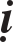 Vaøo thôøi Taân La coù hai baäc Thaùnh laø Quaùn Cô vaø Ñaïo Thaønh chaúng bieát hai ngaøi ngöôøi xöù naøo, ñoàng aån cö ôû Bao Sôn (daân laøng goïi laø Saét Sôn; Saét laø aâm Phaïm, dòch laø Bao). Quaùn Cô laäp am taïi nuùi Nam, Ñaïo Thaønh caát coác taïi ñoäng Baéc, caùch nhau khoaûng möôøi daëm, veït maây goïi traêng thöôøng qua laïi nhau. Khi Ñaïo Thaønh muoán môøi Quaùn Cô thì caây coái trong nuùi ñeàu cuùi raïp veà höôùng Nam nhö nghinh ñoùn vaäy, Quaùn Cô thaáy vaäy thì sang. Khi Quaùn Cô muoán thænh Ñaïo Thaønh thì cuõng nhö theá, caây coái ñeàu cuùi raïp veà Baéc, Ñaïo Thaønh lieàn ñeán; traûi qua nhieàu naêm nhö theá. Ngaøi Ñaïo Thaønh thöôøng yeân toïa treân goäp ñaù cao phía sau nôi truï. Moät hoâm töø trong ñoäng theo khe hôû cuûa ñoäng maø voït ra ngoaøi, toaøn thaân bay leân hö khoâng maø ñi xa, chaúng bieát ñeán nôi ñaâu. Hoaëc noùi laø ñeán quaän Thoï Xöông (nay laø quaän Thoï Thaønh). Ngaøi Quaùn Cô cuõng ñoaïn tuïc veà chaâu. Nay laáy teân hai vò Thaùnh maø goïi hai nôi aáy, vaãn coøn nhöõng di tích. Ñaïo Thaønh nham cao vaøi tröôïng, ngöôøi sau laäp chuøa döôùi hang ñoäng. Naêm Nhaâm Ngoï, nieân hieäu Thaùi Bình Höng Quoác thöù baûy coù vò Taêng phaùp danh Thích Thaønh Phaïm, ñaàu tieân ñeán truï chuøa naøy, laäp ñaïo traøng Vaïn Nhaät Di-ñaø, sieâng naêng tu taäp hôn naêm möôi naêm, töøng xuaát hieän caùc ñieàm linh dò. Baáy giôø coù Tín só Huyeàn Phong vaø hôn hai möôi ngöôøi, haèng naêm thöôøng keát xaõ nhaët goã höông caáp cho chuøa. Moãi khi vaøo nuùi nhaët xong thì ñoaïn caét, taåy röûa saïch seõ roài treo treân reøm, ñeán nöûa ñeâm caùc ñoaïn goã höông naøy phaùt aùnh saùng nhö ñuoác.  Do ñoù ngöôøi trong quaän nôi coå ñeàu ñeo höông naøy, chæ mong ñöôïc moät naêm toát ñeïp laøm ñieàu chuùc möøng. Ñoù laø söï linh caûm cuûa vò Thaùnh, hoaëc cho laø nhaïc thaàn (sôn thaàn) thaàm giuùp ñôõ. Thaàn teân laø Tænh Thaùnh Ñaïi Vöông, töøng ñöôïc Phaät Ca-dieáp thôøi quaù khöù phi chuùc; coù theä nguyeänthoï dö baùo. Nay ñaõ ghi ñöôïc söï tích cuûa chín vò Thaùnh; chöa roõ theá naøo. Chín vò laø: Quaùn Cô, Ñaïo Thaønh, Ban Sö, Ñieäp Sö, Ñaïo Nghóa (coù neàn cuõ ôû Baù Nham), Töû Döông, Thaønh Phaïm, Kim Vaät Nöõ, Baïch Ngöu Söù. Taùn raèng:Quan laïi ñuøa traêng giôõn suoái maây Phong löu hai laõo maáy traêm naêm Khoùi söông môø ñoäng coøn höông moäc Chieác hình cuùi ngöôøi vaãn ñoùn ñöa.Baøn: Phöông ngoân goïi laø Moäc, Ñieäp phöông ngoân laø Gia aát moäc. Hai Sö naøy aån cö nôi nuùi röøng raát laâu, tuyeät giao vôùi ngöôøi ñôøi, keát laù caây laøm y phuïc ñeå choáng laïnh noùng, ngaên tröø öôùt, che xaáu hoã maø thoâi. Cho neân laáy ñoù laøm teân goïi. Töøng nghe ôû Phong Nhaïc cuõng coù nhöõng teân goïi naøy, môùi bieát raèng aån só thôøi xöa phaàn nhieàu ñeàu daáu teân nhö theá, raát khoù maø bieát daáu tích. Toâi töøng ñeán truù nguï ôû Bao Sôn coù ghi laïi ñöôïc nhöõng di tích quyù giaù veà hai vò Thaùnh naøy. Taùn raèng:Laù caây laøm aùo chaúng maøng vaûi tô Toøng xanh nuùi ñaù hoang sôTieàu veà döôùi nuùi laëng tôø chieàu sang Ñeâm khuya ngoài ngaém traêng vaøng Nöûa bay theo gioù toûa lan khaép trôøi Ñeäm coû moät giaác tuyeät vôøiMoäng hoàn chaúng ñeán coõi ñôøi hoang tham Maây xa neàn cuõ hai am,Vónh Taøi gaëp cöôùp:Thích Vónh Taøi taùnh tình raát vui veû phoùng khoaùng, khoâng bò raøng buoäc nôi caûnh vaät, gioûi veà Höông ca. Veà giaø Sö aån cö ôû Nam nhaïc. Khi ñi ñeán Hieän Nham thì gaëp hôn saùu möôi teân cöôùp muoán haïi Sö. Luùc saép bò gieát, saéc maët vaãn khoâng loä veû sôï haõi, vaãn an nhieân chòu cheát. Boïn cöôùp laáy laøm laï hoûi teân, Sö ñaùp laø Vónh Taøi. Boïn cöôùp töø tröôùc ñaõ nghe teân Sö, beøn [] [] [], Sö soaïn ca raèng:Töï hyû taâm meãNhi söû mao ñaït chæ töông lai, thaân aån nhaät vieãn oâ daät [] [] quaù xuaát tri khieånKim thaân taåu vò khöù khieån tænh nhöÑaûn phi hoà aån yeân phaù [] chuû thöù phaát [] söû noäi ö ñoâ hoaøn ö thi laõng daõThöû binh vaät saát sa quaù hoà haûo thi vieát sa daõ noäi hoà thoán niA daDuy chæ y ngoâ aâm chi saát haän aån thieän laêng aán an chi thöôïng traïch ñoâ hoà aån dó ña.Boïn cöôùp caûm ñoäng aån yù nôi baøi ca neân taëng cho Sö hai xaáp luïa hoa, Sö cöôøi caûm taï raèng: Ñaõ bieát taøi vaät laø goác cuûa ñòa nguïc môùi laùnh vaøo nuùi saâu ñeå qua moät ñôøi, thì ñaâu daùm nhaän!Noùi xong lieàn ñaët xuoáng ñaát. Boïn cöôùp caûm nhaän ñöôïc lôøi noùi naøy, lieàn boû ñao neùm giaùo theo Sö caïo toùc xuaát gia, ñoàng aån cö nôi Trí dò sôn, khoâng trôû veà theá tuïc nöõa. Sö tòch naêm chín möôi tuoåi, vaøo ñôøi Nguyeân Thaùnh Ñaïi Vöông. Taùn raèng:Choáng gaäy leân non yù cao thaâm Luïa ngoïc naøo ñaâu trò ñöôïc taâm Luïc laâm caùc vò thoâi chôù taëngÑòa nguïc khoâng caên chæ taác vaøng.Vaät Keâ Töû:Naêm Nhaâm Thìn, nhaèm naêm möôøi baûy ñôøi Naïi Giaûi Vöông Taân La coù taùm nöôùc nhoû laø Baûo La, Coå Töï (nay laø Coá Thaønh), Söû Vaät... ñoàng ra söùc xaâm phaïm bieân cöông. Vöông sai Thaùi töû Naïi AÂm, Töôùng quaân Nhaát Phaät... ñem quaân choáng cöï, taùm nöôùc ñeàu haøng. Baáy giôø Vaät Keâ Töû coâng lao ñeä nhaát, nhöng bò Thaùi töû tò hieàm, neân chaúng ban thöôûng. Hoaëc coù ngöôøi hoûi raèng:Coâng lao trong traän naøy chæ coù ngaøi maø thoâi, nhöng laïi khoâng ñöôïc ban thöôûng, aét laø do Thaùi töû tò hieàm, quoác vöông oaùn ö?Keâ Töû noùi:Quoác quaân laø baäc tröôûng thöôïng, ñaâu theå oaùn beà toâi ñöôïc! Laïi noùi:Theá thì taâu trình leân Vöông bieát! Keâ Töû ñaùp:Khoe coâng tranh lôïi, toân mình eùp ngöôøi chaúng phaûi laø haønh vi cuûa baäc chí só, phaûi coá gaéng ñôïi thôøi maø thoâi!Naêm AÁt Muøi, Quoác vöông cuûa ba nöôùc laø Coát Phoá... ñem quaân ñaùnh Kieät Hoûa (nghi laø Khuaát Phaát, töùc UÙy chaâu ngaøy nay). Vöông ñích thaân caàm quaân choáng cöï. Ba nöôùc ñeàu baïi traän. Keâ Töû cheùm ñöôïc vaøi möôi thuû caáp, nhöng moïi ngöôøi chaúng luaän coâng cuûa Keâ Töû. Keâ Töû noùi vôùi vôï raèng:Ta nghe noùi ñaïo Vua toâi raèng: Thaáy nguy thì lieàu mình, gaëp naïn thì queân thaân, nöông vaøo tieát nghóa, chaúng keå ñeán vieäc soáng cheát, ñoùgoïi laø trung. Nay vieäc Baûo La ñaùnh Kieät Hoûa laø caùi naïn cuûa nöôùc, caùi nguy cuûa vua, maø ta chöa töøng coù caùi duõng lieàu mình, queân thaân, ñoù quaù baát trung. Ñaõ chaúng trung laïi coøn laøm lieân luïy ñeán toå tieân, thì chính laø baát hieáu. Ta ñaõ maát trung, hieáu, thì ñaâu coøn maët muõi naøo maø ñöùng trong trieàu ñình hay ñi ra ngoaøi phoá chôï?Do ñoù Keâ Töû beøn töø quan mang ñaøn vaøo nuùi Sö Treä (chöa roõ ôû ñaâu); khi buoàn vôùi taùnh beänh cuûa coû caây thì gôûi gaém vaøo lôøi ca, khi vui cuøng tieáng khe suoái thì gaõy ñaøn soaïn nhaïc khuùc, aån cö suoát ñôøi khoâng trôû veà theá tuïc.Nghinh Nhö Sö:Taêng Thích Nghinh Nhö ôû chuøa Thaät Teá, khoâng roõ toäc hoï, nhöng ñöùc haïnh ñeàu cao vôøi. Caûnh Ñöùc Vöông thieát trai cuùng döôøng, sai söù thænh Sö, Sö tuaân chieáu vaøo cung thoï trai xong, luùc saép trôû veà, Vöông sai ngöôøi tieãn ñeán taän chuøa, vöøa vaøo cöûa Sö lieàn bieán maát, chaúng bieát Sö ôû ñaâu. Söù veà taâu laïi, Vöông raát kinh ngaïc, truy phong Quoác Sö. Töø ñoù veà sau cuõng khoâng coøn xuaát hieän nöõa. Ñeán nay goïi nôi ñoù laø Quoác sö Phoøng.Naêm v Tyø-kheo ôû nuùi Boá Xuyeân:Vaøo ñôøi Caûnh Ñöùc Vöông, ôû nuùi Boá Xuyeân caùch AÙp Löông chaâu khoaûng hai möôi daëm veà phía Ñoâng baéc, coù moät hang ñoäng voâ cuøng kyø tuù gioáng nhö ngöôøi ñeûo goït, trong ñoù coù naêm vò Tyø-kheo khoâng roõ teân hoï aån cö, chuyeân nieäm Di-ñaø caàu sinh Taây Phöông ñaõ maáy möôi naêm. Moät hoâm boãng coù thaùnh chuùng töø phöông Taây ñeán nghinh tieáp. Baáy giôø naêm vò Tyø-kheo ñeàu ngoài treân ñaøi sen, bay ñi trong hö khoâng. Khi ñeán ngoaøi coång chuøa Thoâng Ñoä thì löu laïi, nhaïc trôøi troåi vang, chö taêng trong chuøa ra xem, naêm vò lieàn thuyeát lyù voâ thöôøng khoå khoâng roài thoaùt boû saéc thaân, phoùng aùnh saùng röïc rôõ ñi veà phöông Taây. Nôi caùc ngaøi boû thaân, chö Taêng trong chuøa laäp moät ngoâi nhaø goïi laø Trí Laâu, ñeán nay vaãn coøn.Nieäm Phaät Sö:Taïi vuøng chaân nuùi phía Ñoâng cuûa Nam sôn coù laøng Tò Lyù, trong laøng coù moät ngoâi chuøa, vì ñaët theo teân thoân neân goïi laø Tò Lyù töï. Coù moät vò taêng laï khoâng cho bieát teân hoï truï nôi chuøa naøy, thöôøng xöôùng nieäm danh hieäu Phaät Di-ñaø, aâm thanh vang khaép thaønh, taát caû möôøi baûy vaïn hoä cuûa ba traêm saùu möôi phöôøng ñeàu nghe roõ. AÂm thanh nieäm Phaät cuûaSö khoâng cao thaáp, cöù trong treûo moät gioïng. Vì ñieàu kyø laï naøy maø ai ai cuõng kính leã, goïi ngaøi laø Nieäm Phaät Sö. Sau khi Sö thò tòch, moïi ngöôøi duøng ñaát taïo ñaép chaân töôïng cuûa Sö thôø taïi chuøa Maãn Taïng. Ngoâi chuøa Tò Lyù ñoåi teân laø chuøa Nieäm Phaät; ngoâi chuøa beân caïnh ñoù ñaët laø chuøa Nhöông Tò, töùc laáy theo teân cuûa thoân naøy.MOÂN 9: HIEÁU THUAÄNPhaùp sö Chaân Ñ nh:Phaùp sö Chaân Ñònh ngöôøi Taân La, khi chöa xuaát gia, Sö laø moät sai dòch teân Toát Nguõ. Nhaø raát ngheøo khoâng theå cöôùi vôï. Nhöõng luùc raûnh roãi coâng vieäc cuûa quan, Toát Nguõ laøm thueâ laáy gaïo ñem veà nuoâi meï. Taøi saûn trong nhaø chæ coù moät caùi vaïc nhoû ñaõ gaõy chaân maø thoâi. Moät hoâm coù moät vò taêng ñeán nhaø hoùa duyeân tieàn vaät ñeå laøm chuøa vieän. Ngöôøi meï beøn cuùng döôøng caùi vaïc naøy. Laùt sau Toát Nguõ töø ngoaøi trôû veà, ngöôøi meï thuaät laïi vaø hoûi raèng: “YÙ cuûa con theá naøo?”. Toát Nguõ vui möøng hieän roõ noùi raèng: “Cuùng döôøng Phaät söï thì ñaâu coù gì may maén baèng? Tuy khoâng coù vaïc cuõng chaúng coù gì phaûi lo”.Toát Nguõ duøng chaäu ñaát thay noài naáu côm cho meï aên. Luùc ôû trong haøng nguõ, töøng nghe noùi phaùp sö Nghóa Töông truï taïi Thaùi Baù Sôn thuyeát phaùp laøm lôïi ích cho moïi ngöôøi, Toát Nguõ ñaõ coù taâm ngöôõng moä. Moät hoâm noùi vôùi meï raèng: “- Khi baùo hieáu xong, con seõ ñeán leã phaùp sö Nghóa Töông caàu xuaát gia hoïc ñaïo.” Ngöôøi meï noùi raèng: “Phaät phaùp raát khoù gaëp, ñôøi ngöôøi laïi troâi qua mau. Con noùi baùo hieáu xong, thì chaúng phaûi laø ñaõ muoän maát ö? Chi baèng nhaân khi ta chöa qua ñôøi, ñeå nghe ñöôïc Ñaïo, thì caån thaän chôù theo thöôøng tình, mau choùng ñi ngay môùi ñöôïc.” Toát Nguõ noùi raèng: “Luùc meï giaø nua, chæ coù moät mình con beân caïnh, maø boû maëc ñeå xuaát gia, ñaâu daùm nhaãn taâm nhö theá?” Ngöôøi meï noùi: “OÂi! Vì ta maø trôû ngaïi vieäc xuaát gia, aét khieán ta ñoïa vaøo Neâ leâ maát! Tuy con coù duøng ba lao, baûy ñænh ñeå phuïng döôõng ta, cuõng ñaâu ñaùng goïi laø hieáu. AÙo quaàn, côm gaïo ta ôû nôi cöûa nhaø ngöôøi cuõng coù theå giöõ ñöôïc tuoåi trôøi. Neáu muoán baùo hieáu ta chôù neân noùi nhö theá!”Toát Nguõ im laëng suy nghó hoài laâu. Ngöôøi meï boãng ñöùng daäy doác bao ñoå heát soá gaïo ñeå daønh, ñöôïc baûy thaêng, trong ngaøy aáy ñem naáu heát, roài noùi: “Sôï con vì lo vieäc aên maëc maø chaäm ñeán ñoù, neân phaûi ôû tröôùc ta ñaây aên moät phaàn, coøn saùu thaêng goùi laïi mang ñi nhanh, ñi nhanh leân!”Toát Nguõ nuoát leä coá quyeát choái töø, noùi raèng:Boû meï xuaát gia, vieäc aáy phaän laøm con cuõng khoù maø kham chòu ñöôïc; haø huoáng löông thöïc daønh cho meï maáy ngaøy laïi mang ñi heát, nhö theá ngöôøi trong thieân haï seõ noùi con nhö theá naøo?Bao laàn töø choái, baáy laàn khuyeân baûo, cuoái cuøng Toát Nguõ ñaønh traùi yù mình, nöûa ñeâm leân ñöôøng. Traûi qua ba ngaøy, ñeán ñöôïc Thaùi baù sôn, leã ngaøi Nghóa Töông caïo toùc xuaát gia laøm ñeä töû, phaùp danh laø Chaân Ñònh. Tu hoïc ñöôïc ba naêm, moät hoâm nghe tin meï qua ñôøi, Sö kieát giaø nhaäp ñònh baûy ngaøy môùi xuaát. Coù ngöôøi noùi raèng: “Vì sôï ñau thöông cuøng toät khoâng theå chòu noãi, neân môùi duøng nöôùc ñònh ñeå röûa saïch”. Hoaëc cho raèng: “Ñoù laø Sö nhaäp ñònh quaùn saùt nôi sinh veà cuûa meï”. Hoaëc cho raèng: “Ñoù laø Sö theo lyù nhö thaät ñeå caàu phöôùc cho meï”.Sau khi xuaát ñònh, Sö thöa laïi vôùi ngaøi Nghóa Töông, ngaøi Nghóa Töông beøn daãn moân ñoà ñeán Chuøy ñoäng ôû Tieåu baù sôn keát thaûo am, tuï taäp ba ngaøn ngöôøi, laäp kyø haïn chín möôi ngaøy giaûng kinh Hoa Nghieâm, coù moân nhaân laø Trí Thoâng theo lôøi giaûng toùm löôïc yeáu chæ, bieân thaønh hai quyeån goïi laø Chuøy Ñoäng Kyù löu haønh ôû ñôøi. Sau ñoù ngöôøi meï baùo moäng raèng: “Ta ñaõ sinh veà coõi trôøi!”Ñaïi Thaønh hieáu döôõng cha meï hai ñôøi:Ngöôøi ñaøn baø ngheøo ôû thaønh Maâu Löông (coøn goïi laø Phuø Vaân thoân) teân laø Khaùnh Toå sinh ñöôïc moät con trai. Vì ñaàu lôùn maø ñænh ñaàu baèng, neân ñaët teân laø Ñaïi Thaønh. Vì gia ñình ngheøo khoù neân phaûi laøm coâng nôi tieäm buoân nhaø Phöôùc An, ñöôïc gia ñình naøy caáp maáy maãu ruoäng ñeå laøm taøi saûn sinh soáng. Moät hoâm coù moät vò Khai só teân laø Tieäm Khai muoán laäp hoäi Luïc Luaân ôû chuøa Höng Luaân, neân ñeán nhaø Phöôùc An quyeân goùp, An cuùng döôøng naêm möôi xaáp luïa. Khai só chuùc raèng: “Ñaøn-vieät thaønh taâm cuùng döôøng, thieân thaàn thöôøng hoä trì, thí moät ñöôïc vaïn, gia ñình an laïc, thoï maïng daøi laâu!”.Ñaïi Thaønh nghe nhö theá lieàn trôû veà nhaø noùi vôùi meï raèng:Con nghe vò taêng kia noùi raèng: Thí moät ñöôïc vaïn, con nghó raèng ñôøi tröôùc chuùng ta khoâng taïo phöôùc thieän, neân ngaøy naøy môùi khoán khoå. Neáu nay laïi chaúng boá thí thì ñôøi sau laïi caøng ngheøo khoå hôn. Cuùng döôøng maáy maãu ruoäng thueâ aáy vaøo phaùp hoäi, ñeå mong phöôùc baùo mai sau, meï thaáy theá naøo?Ngöôøi meï ñoàng yù, do ñoù cuùng taát caû ruoäng cho vò taêng. Khoâng bao laâu Ñaïi Thaønh qua ñôøi. Ñeâm hoâm aáy nôi nhaø cuûa Teå töôùng Kim Vaên Löôïng coù chö Thieân xöôùng raèng:Ñaïi Thaønh ôû laøng Maâu Löông seõ gaù sinh vaøo nhaø ngöôi! Moïi ngöôøi trong nhaø ñeàu kinh haõi, sai ngöôøi ñeán Maâu Löông kieåm nghieäm, quaû thaät Thaønh ñaõ maát. Ngaøy hoâm aáy, ñoàng thôøi vôùi luùc trôøi xöôùng, thì ngöôøi coù thai sinh ra moät beù trai, tay traùi naém chaët, baûy ngaøy sau môùi môû, trong ñoù coù moät theû vaøng, treân khaéc hai chöõ Ñaïi Thaønh, do ñoù cuõng ñaët teân laø Ñaïi Thaønh. Gia ñình Teå töôùng laïi ñoùn ngöôøi meï tröôùc vaøo dinh nuoâi döôõng.Ñaïi Thaønh lôùn leân raát thích saên baén; moät hoâm leân nuùi Thoå Haøm saên ñöôïc moät con gaáu, ñeâm aáy nghæ laïi ôû moät laøng döôùi nuùi naøy, moäng thaáy gaáu bieán thaønh quyû noùi raèng: “Vì sao ngöôi gieát ta, ta seõ aên thòt laïi ngöôi!”. Ñaïi Thaønh sôï haõi xin dung tha. Quyû noùi raèng: “Coù theå vì ta maø laäp chuøa chaêng?”. Thaønh ñoàng yù vaø phaùt theä. Tænh giaác moà hoâi ñaõ toaùt ra öôùt caû chaên. Töø ñoù veà sau caám saên baén. Vì gaáu laäp chuøa Tröôøng Thoï taïi nôi saên baén. Cuõng nhaân ñoù maø taâm coù caûm, bi nguyeän caøng taêng cao, beøn vì cha meï hieän ñôøi maø laäp chuøa Phaät Quoác, vì cha meï ñôøi tröôùc maø laäp chuøa Thaïch Phaät, thænh hai Thaùnh sö laø Thaàn Laâm vaø Chaân Bieåu truï trì, môû roäng vieäc giaùo hoùa. Baùo ñaùp coâng döôõng duïc, moät thaân maø hieáu döôõng cha meï hai ñôøi, thaät xöa nay ít nghe noùi. Söï öùng nghieäm cuûa cuùng döôøng coù theå chaúng tin ö?Ñaïi Thaønh ñònh taïc töôïng Phaät baèng ñaù, laïi muoán duøng taûng ñaù lôùn laøm khaùm thôø, boãng nhieân taûng ñaù vôõ laøm ba. Ñaïi Thaønh töùc giaän roài thieáp ñi. Ban ñeâm moäng thaáy Thieân Thaàn ñeán taïo xong roài trôû veà trôøi, maø Ñaïi Thaønh môùi tænh giaác. Thaønh lieàn ñeán Nam lónh ñoát goã höông cuùng Thieân thaàn. Do ñoù nuùi naøy goïi laø Höông Lónh. Ngheä thuaät ñieâu khaéc, taïo taïc goã ñaù treân thaùp Vaân Theâ chuøa Phaät Quoác, khoâng coù caùc chuøa naøo ôû Ñoâng ñoâ hôn ñöôïc. Ñoù laø nhöõng ñieàu maø Höông Truyeän ñaõ ghi. Coøn Töï Kyù trong chuøa thì ghi raèng: “Vaøo naêm Taân Maõo, nieân hieäu Thieân Baûo thöù möôøi, ñôøi Caûnh Ñöùc Vöông, Teå töôùng Ñaïi Thaønh xaây döïng chuøa Phaät Quoác, ñeán ngaøy hai thaùng möôøi hai naêm Giaùp Daàn, nieân hieäu Ñaïi Lòch ñôøi Tueä Cung thì Ñaïi Thaønh qua ñôøi, ngöôøi trong nöôùc tieáp tuïc xaây döïng môùi hoaøn thaønh. Ñaàu tieân thænh vò Ñaïi Ñöùc Du- giaø Haøng Ma truï chuøa naøy, keá tuïc maõi ñeán nay”. Nhö theá thì khaùc vôùi truyeän xöa. Chöa roõ laø thuyeát naøo ñuùng. Taùn raèng:Maâu Löông xuaân qua thí ba maãu Höông Lónh thu veà ñöôïc vaïn kimNhaø Huyeân traêm naêm ngheøo chôït quyù Saân Hoøe nhaát moäng traûi ba ñôøi.Xaù nhaân Höôùng Ñaéc caét th t ñuøi daâng cha:Vaøo ñôøi Caûnh Ñöùc Vöông, ôû Huøng Xuyeân chaâu coù xaù nhaân Höôùng Ñaéc, gaëp naêm maát muøa, cha cuûa Ñaéc haàu nhö saép cheát ñoùi, Höôùng Ñaéc beøn caét thòt ñuøi cuûa mình ñeå nuoâi cha. Ngöôøi trong chaâu huyeän taâu vieäc naøy leân Vöông, Caûnh Ñöùc Vöông lieàn ban cho naêm traêm thaïch luùa.Toân Thuaän choân con:Vaøo ñôøi Höng Ñöùc Ñaïi Vöông coù Toân Thuaän (baûn xöa ghi laø Toân Thuaán) ngöôøi ôû laøng Maâu Löông, cha laø Haïc Sôn. Cha qua ñôøi, Toân Thuaän cuøng vôùi vôï chæ bieát ñeán giuùp vieäc nhaø ngöôøi, kieám gaïo thoùc veà nuoâi meï. Ngöôøi meï teân laø Vaän OÂ. Vôï choàng Thuaän coù moät ñöùa con, thöôøng giaønh heát phaàn côm cuûa meï. Thuaän raát khoù xöû. Moät hoâm baøn vôùi vôï raèng: “Con thì coøn coù theå coù ñöôïc, meï thì khoù tìm caàu, nay noù giaønh phaàn aên cuûa meï, meï ñoùi laøm sao chòu noåi. Haõy choân ñöùa con ñeå mong cho meï ñöôïc no ñuû”. Vôï choàng beøn mang con ñeán phía Baéc Tuùy sôn (taïi Taây baéc thoân Maâu löông), ñaøo huyeät ñeå choân con, boãng nhieân nhaët ñöôïc moät caùi chuoâng ñaù raát kyø laï. Vôï choàng kinh ngaïc treo chuoâng leân moät caønh caây roài ñaùnh thöû. Chuoâng phaùt ra aâm thanh töø hoøa deã nghe. Ngöôøi vôï noùi raèng: “Ñöôïc vaät laï, aét laø phöôùc cuûa con, chaúng theå choân noù”. Toân Thuaän cuõng cho laø theá. Vôï choàng mang ñöùa con vaø chuoâng ñaù trôû veà, treo chuoâng leân xaø nhaø roài ñaùnh. Tieáng chuoâng vang ñeán cung ñình. Höng Ñöùc Vöông nghe ñöôïc noùi vôùi moïi ngöôøi raèng: “Ngoaïi thaønh phía Taây coù tieáng chuoâng laï, trong maø vang xa, khoâng gioáng caùc tieáng chuoâng khaùc, caùc ngöôi nhanh ñi tìm hieåu xem!”.Ngöôøi cuûa vua ñeán kieåm xeùt nhaø cuûa Thuaän, roài trôû veà taâu laïi ñaày ñuû. Vöông noùi:Ngaøy xöa Quaùch Cöï choân con, trôøi ban cho vaïc baèng vaøng; ngaøy nay Toân Thuaän choân con, ñaát laïi xuaát hieän chuoâng ñaù. Hieáu xöa, hieáu nay ñaát trôøi ñoàng soi xeùt.Noùi xong Vöông ban cho Thuaän moät ngoâi nhaø, haøng naêm caáp cho naêm möôi thaïch löông thöïc, ñeå toû loøng chuoäng söï thuaàn hieáu. Toân Thuaän ñoåi nhaø cuõ cuûa mình thaønh chuøa, ñaët teân laø Hoaèng Hieáu, caát giöõ chuoâng ñaù ôû ñaây. Ñeán ñôøi Chaân Thaùnh Vöông, giaëc Baùch Teá xaâm nhaäp vaøo laøng, neân chuoâng ñaõ maát maø chuøa vaãn coøn. Nôi ñöôïc chuoâng goïi laø Hoaøn Hoâ Bình, nay laàm goïi laø Chi Löông Bình.Ngöôøi con gaùi ngheøo nuoâi meï:Hieáu Toâng Lang ñeán Baøo Thaïch Ñình (hoaëc goïi laø Tam HoaThuaät), moân khaùch ñi theo raát ñoâng, nhöng chæ coù hai ngöôøi coøn ôû laïi phía sau. Hieáu Toâng hoûi nguyeân do, hai ngöôøi aáy noùi raèng: Taïi ngoâi laøng phía Ñoâng chuøa Phaán Hoaøng coù moät ngöôøi con gaùi khoaûng treân döôùi hai möôi tuoåi ñang oâm ngöôøi meï muø loøa, caû hai ñang than khoùc. Hoûi ngöôøi trong laøng, thì ñöôïc keå raèng: “Ngöôøi con gaùi naøy nhaø raát ngheøo, ñi xin veà nuoâi meï ñaõ nhieàu naêm. Gaëp naêm maát muøa ñoùi keùm, ñi xin cuõng raát khoù ñöôïc ngöôøi giuùp ñôõ. Coâ gaùi lieàn baùn thaân vaøo nhaø ngöôøi ñöôïc ba möôi thaïch gaïo, gôûi trong moät nhaø giaøu ñeå laøm vieäc. Chieàu toái mang gaïo veà nhaø, naáu ñeán nöûa ñeâm, saùng sôùm thì ñeán nhaø giaøu kia laøm vieäc. Traûi qua vaøi ngaøy nhö theá, ngöôøi meï noùi raèng: “Luùc tröôùc ta aên caùm maø taâm bình oån, gaàn ñaây aên ñöôïc côm ngon maø gan ruoät nhö coù gai ñaâm, maø taâm thì chaúng an. Vì sao theá?”Ngöôøi con gaùi beøn noùi ra söï thaät. Ngöôøi meï lieàn thoáng khoå khoùc loùc; ngöôøi con gaùi than thôû cho mình, chæ vì muoán phuïng döôõng meï maø maát ñi nhan saéc. Vì theá meï con oâm nhau khoùc. Chuùng toâi thaáy vaäy neân döøng laïi xem!Hieáu Toâng Lang nghe noùi thaàm caûm ñoäng, göûi taëng moät traêm hoäc luùa, cha meï cuûa Toâng gôûi moät boä aùo quaàn, moät ngaøn moân ñoà cuûa Toâng thu goùp cho moät ngaøn thaïch luùa. Söï vieäc truyeàn ñeán cung ñình, Chaân Thaùnh Vöông ban cho naêm traêm thaïch luùa, moät ngoâi nhaø. Sai quaân lính baûo veä, ñeà phoøng troäm cöôùp. Ban bieån ñeà laø “Hieáu Döôõng Chi Lyù”. Sau hai meï con caûi nhaø laøm chuøa, ñaët teân laø Löôõng Toân Töï.SOÁ 2039 - TAM QUOÁC DI SÖÏ, Quyeån 5	893HAÄU BAÏTBa nöôùc phöông Ñoâng ta coù hai baûn Baûn Söû Di Söï, hoï Khoâng aán haønh, neân chæ coøn moät baûn ôû phuû ta; nhöng traûi qua thôøi gian laâu xa neân bò raùch naùt, thieáu khuyeát, moät haøng chæ coù theå ñoïc ñöôïc boán, naêm chöõ. Toâi chæ laø keû só ñôøi naøy, xem khaép taát caû kinh söû, nhöõng vieäc trò loaïn, höng suy trong thieân haï, cuøng caùc söï tích kyø laï coøn muoán bieát roõ;   haø huoáng gì ngöôøi soáng ôû nöôùc aáy, maø chaúng bieát vieäc cuûa nöôùc mình, coù theå ñöôïc ö? Do ñoù muoán khaéc laïi, neân toâi ñaõ tìm caàu baûn hoaøn chænh khaép nôi, tìm ñoïc maáy naêm   maø chaúng coù. Bôûi vì noù raát ít löu haønh ôû ñôøi, moïi ngöôøi chaúng deã gì gaëp ñöôïc. Nhö theá coù theå bieát, neáu nay khoâng khaéc laïi thì vieäc xöa ôû phöông Ñoâng seõ thaát truyeàn, ngöôøi ñôøi sau chaúng theå naøo nghe bieát, thaät ñaùng than tieác maø thoâi! May thay cho baûn vaên cuûa toâi! Muïc söù Tinh chaâu laø Quyeàn Coâng nghe toâi tìm caàu, neân tìm ñöôïc moät baûn hoaøn chænh gôûi ñeán. Toâi vui möøng laõnh nhaän,  trình  leân Giaùm Ti An Töôùng Quoác, Ñoâ Söï  Phaùc Haàu, moïi ngöôøi cho laø vieäc toát. Baáy giôø phaân chia khaéc baûn ôû caùc nôi roài ñem trôû veà giöõ taïi baûn phuû.OÂi! Vaät ñaõ toàn taïi laâu aét seõ pheá, ñaõ pheá thì aét coù höng; höng roài pheá,  pheá  roài höng ñoù laø leõ thöôøng. Bieát leõ thöôøng thì coù luùc seõ höng thònh. Ñeå vónh vieãn löu truyeàn, thì cuõng hy voïng nôi baäc tueä hoïc ñôøi sau vaäy.Thaùng chaïp muøa ñoâng naêm Nhaâm Thaân, nieân hieäu Chaùnh Ñöùc trieàu Minh, Phuû    Y Suy Thaønh Ñònh Naïn Coâng Thaàn, Gia Thieäu Ñaïi Phu, Khaùnh Chaâu Traán Binh Maõ Tieát Cheá Söù Toaøn Bình Quaân Lyù Keá Phöôùc kính ghi lôøi baït.Hieäu chính:Sinh vieân Lyù Sôn Phuï, Thoâi Khôûi Ñoàng.Trung Thuaän Ñaïi Phu Haønh Khaùnh Chaâu Phuû Cheá Quan, Khaùnh Chaâu Traán Binh Maõ Tieát Cheá Ñoâ UÙy Lyù Löu.Phuïng Tröïc Lang Thuù, Khaùnh Thöôïng Ñaïo Ñoâ Söï Phaùc Toaøn. Suy Thaønh Ñònh Naïn Coâng Thaàn Gia Tænh Ñaïi Phu Khaùnh ThöôïngÑaïo Quaùn Saùt Söù kieâm Binh Maõ Thuûy Quaân Tieát Ñoä